数字认证 证书服务平台 操作手册北京数字认证股份有限公司目录页面概览   通过智慧供应链一体化平台，选择办理【北京CA】。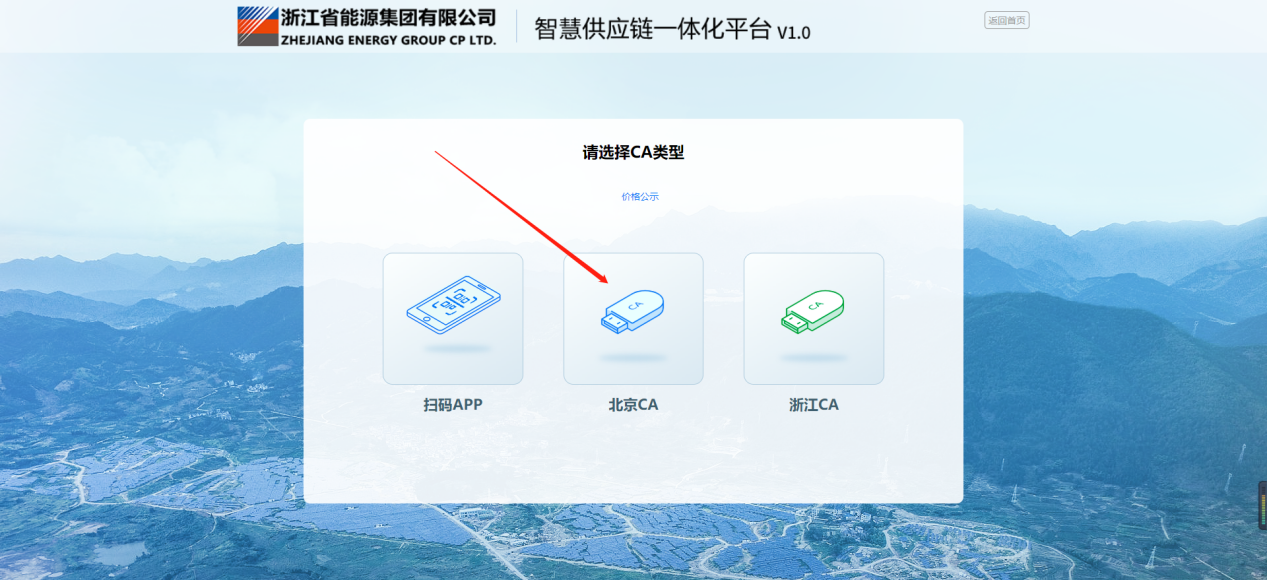 图 1：CA选项点击【北京CA】入口，跳转到如下概览页面，本页面可查看北京CA办理注意事项及相关办理操作手册及客户端下载，点击【证书新办】跳转到账号注册页面。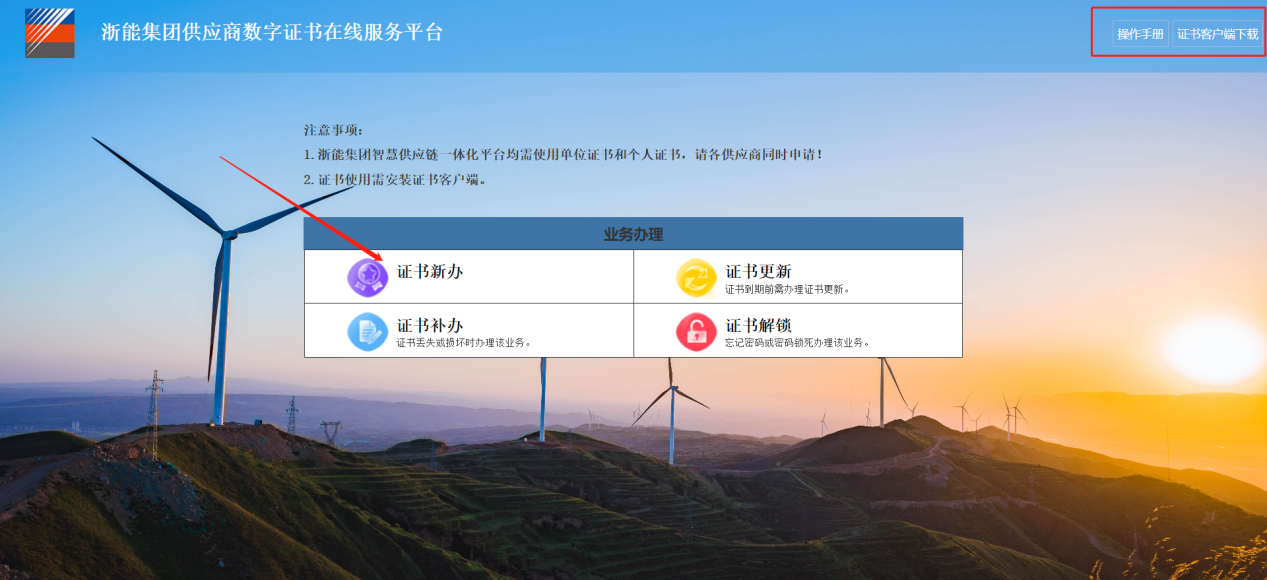 图 2：页面概览账号注册及登录2.1账号注册为方便用户登录证书服务平台，未进行注册的用户可在【登录弹窗】点选“短信登录”，通过输入手机号+短信验证码+图形验证码，可进行快速注册并登录。采用快速注册方式进行登录的用户，系统会为该用户生成随机用户名，初始密码为6个1，账号密码会以短信形式发送至用户快速注册的手机号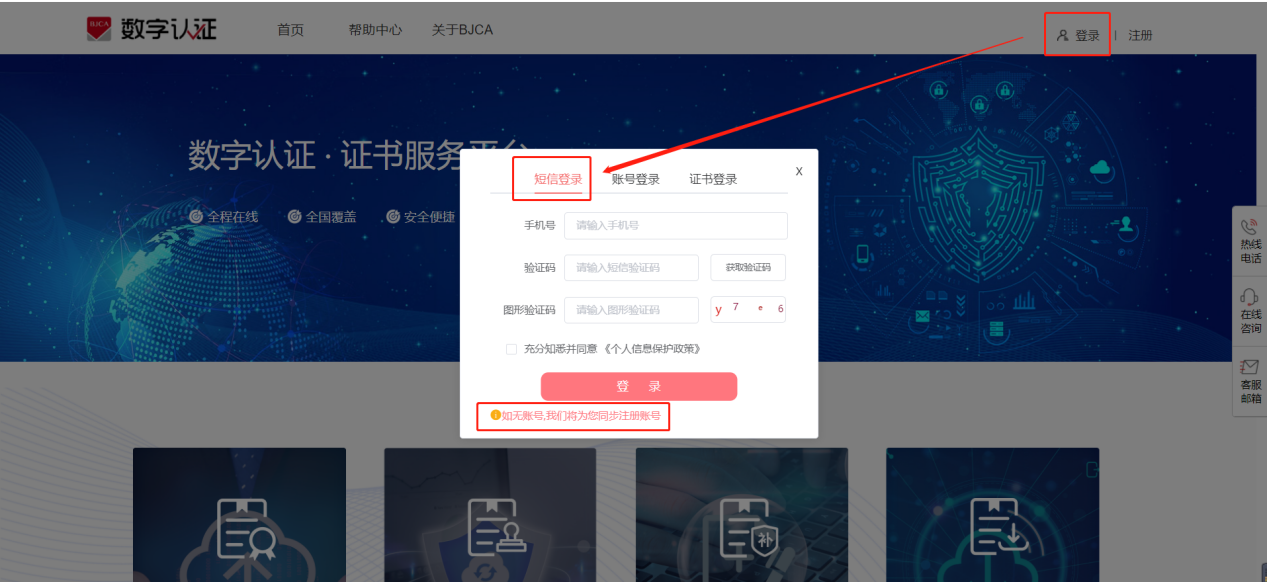 图 3：快速注册请注意：1）当未注册用户选择【短信登录】时，系统会为用户快速注册并创建账号，并将账号和密码短信发送至用户注册手机号。证书新办注：浙能集团智慧供应链一体化平台均需使用企业单位证书和法人代表个人证书，请各供应商同时申请！请注意：在办理前请确认当前渠道、准备办理的证书类型。办理证书需要采集相关信息并对信息进行核验，进入办理流程前系统会提示所需材料，请按要求准备材料。流程中断后，仍可在【我的订单】处继续流程办理。3.1 单位证书新办在系统首页【单位证书新办】处，选择办理的证书类型是UKEY证书，点击“申请”按钮，进入对应的证书申请流程。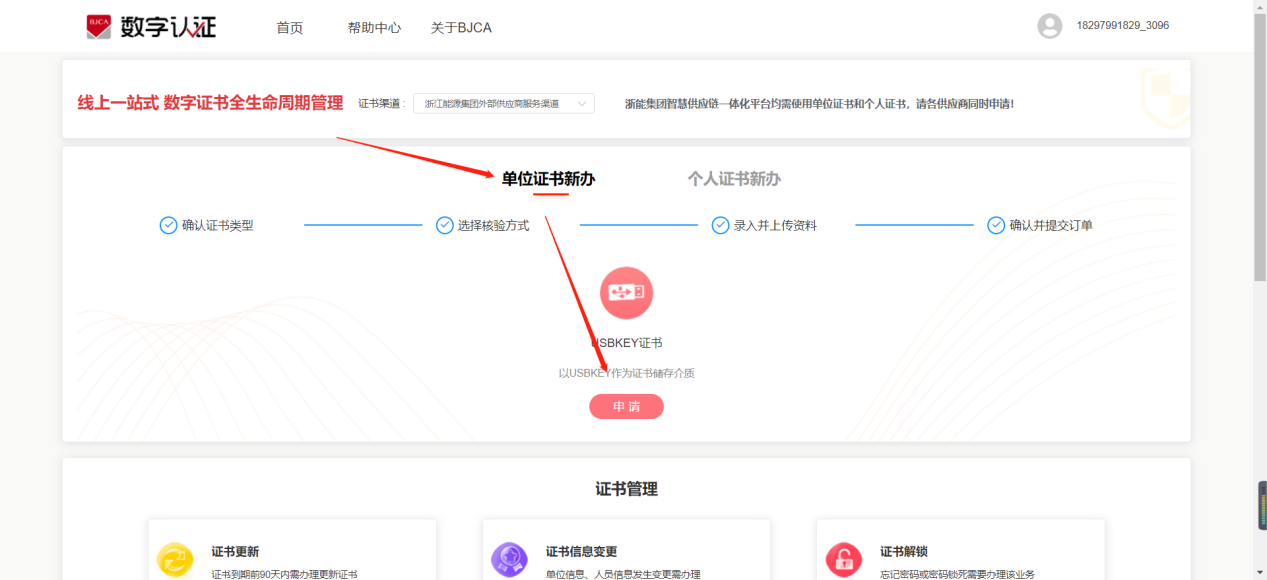 图 6 : 单位证书新办单位证书申请流程包括【选择核验方式】、【企业信息认证】、【经办人信息认证】、【确认商品购买信息】、【资料上传】、【支付订单】六个步骤。请注意：1）证书新办申请完成后，需要3-5个工作日的时间进行材料审核，用户可在【管理中心】-【我的订单】-【未完成订单】处查看订单状态，材料审核完成后，系统会以邮件和短信的形式告知用户审核完成。2）办理中断后，可在【未完成订单】处继续办理该证书申请，想要重新申请的，需先取消未办理完的订单，避免因证件号重复无法重新办理证书申请。3）UKEY证书的下载分两种情况，有的是下载完证书后在邮寄给用户；需要用户自行下载证书的插key后在【未完成订单】处点击下载证书。3.1.1 选择核验方式企业认证方式分为【企业对公打款认证】、【法定代表人手机号认证】、【法定代表人银行卡信息认证】、【法定代表人刷脸认证】四种方式，用户可根据自身掌握的材料，选择不同的认证方式。选择完认证方式后，需要同意并勾选相关用户协议，进入【企业认证】页面。申请单位证书所需材料如下：表 1 : 单位证书申请所需材料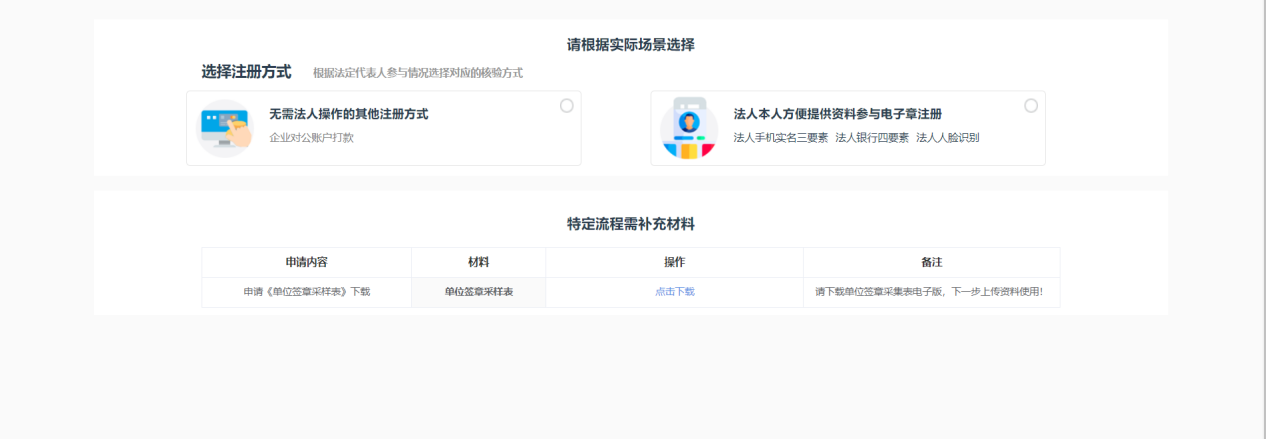 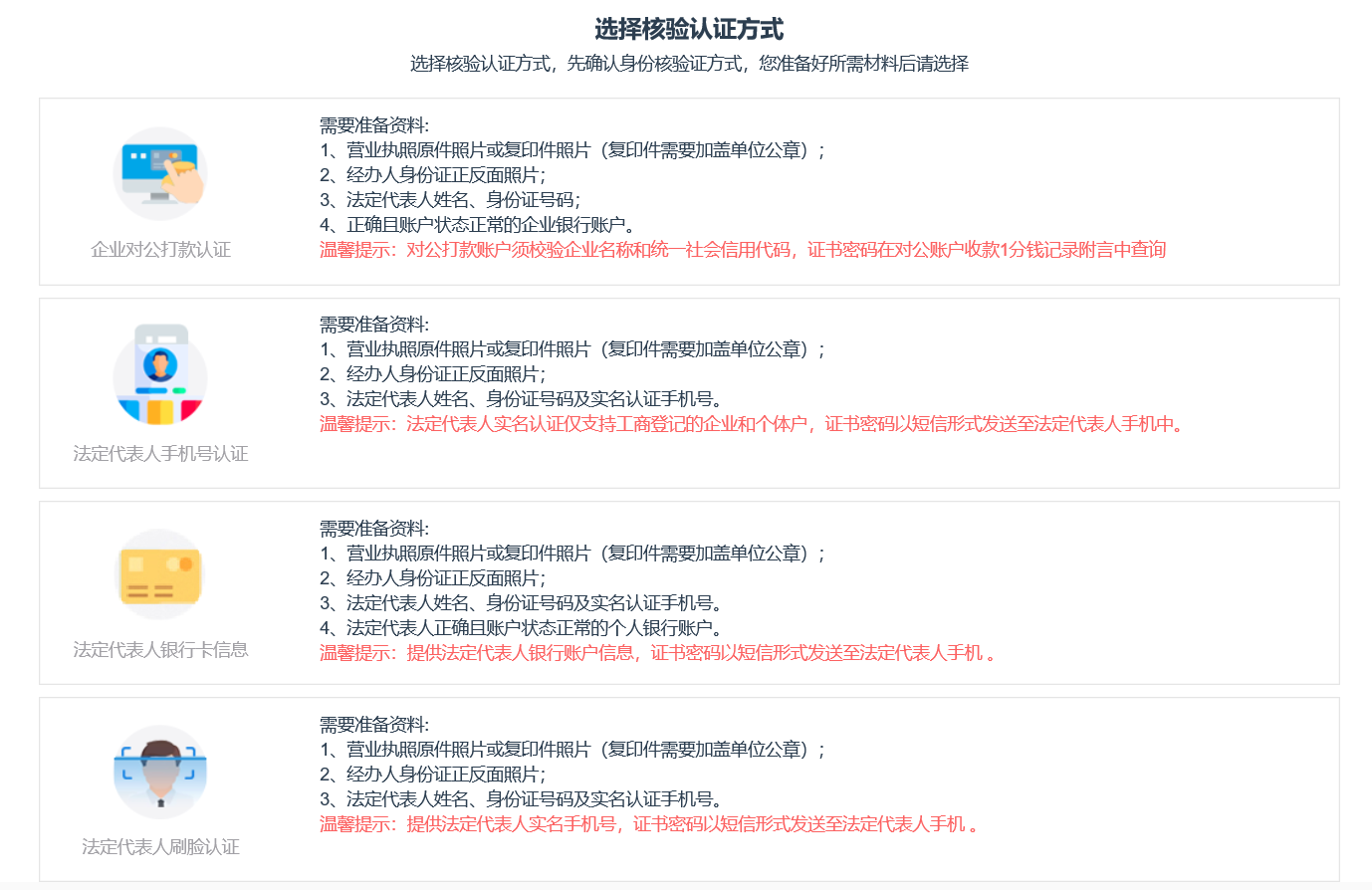 图 7: 选择企业核验方式3.1.2 企业认证3.1.2.1核验通过选择不同的认证方式，需要在【企业认证】页面填录不同的企业实名信息，填写完正确的信息后，点击“下一步”，系统会对企业相关信息进行核验，核验通过后进入【经办人验证】页面， 不同的核验方式需要填写的信息项不同，具体如下：表 2 : 企业实名信息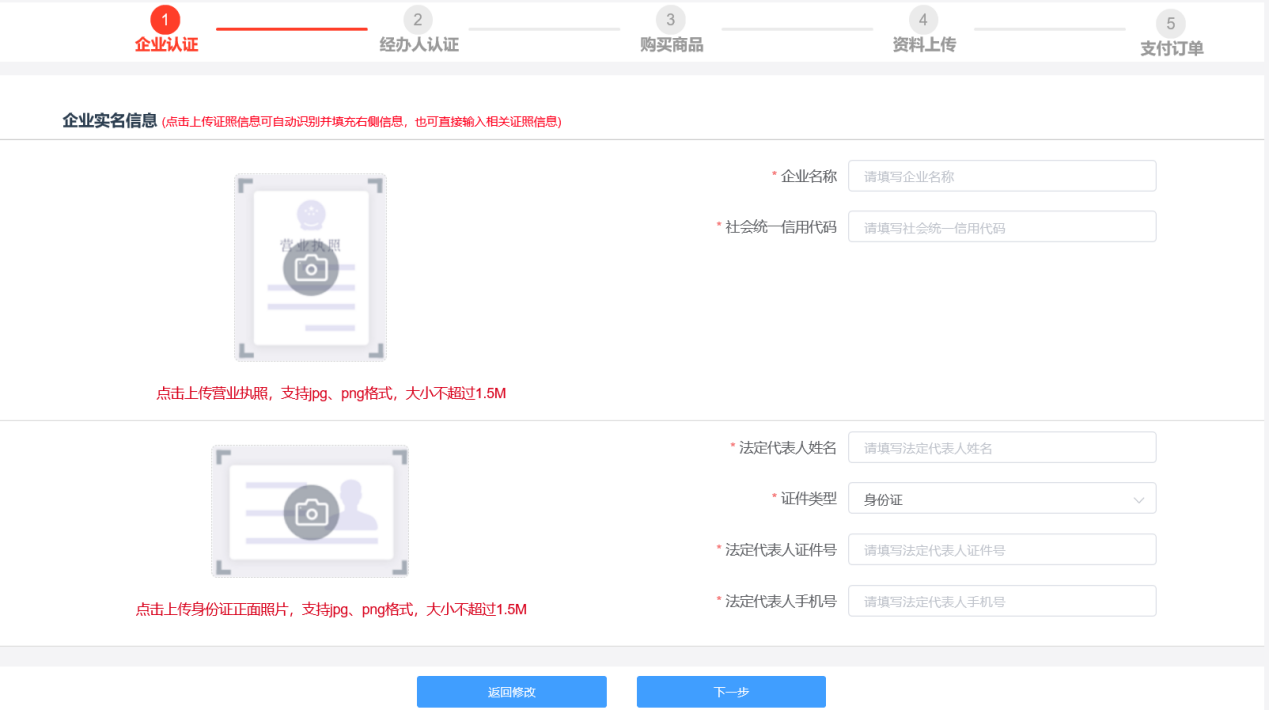 图 11 : 企业认证选择【法定代表人刷脸验证】的，在填写完相关信息后，点击“下一步”，弹出【刷脸验证弹窗】，考虑到法定代表人不一定在经办人身边，所以用户可选择刷脸核验方式：选择“手机短信验证”的，刷脸验证链接会以短信形式发送给法定代表人，法定代表人可在自己手机上点开链接并按系统提示完成刷脸及活体验证，验证通过后，进入【经办人认证】页面；选择“法定代表人现场验证”的，弹出刷脸验证二维码，用户用手机微信扫描二维码后按系统提示完成刷脸及活体验证，验证通过后，进入【经办人认证】页面。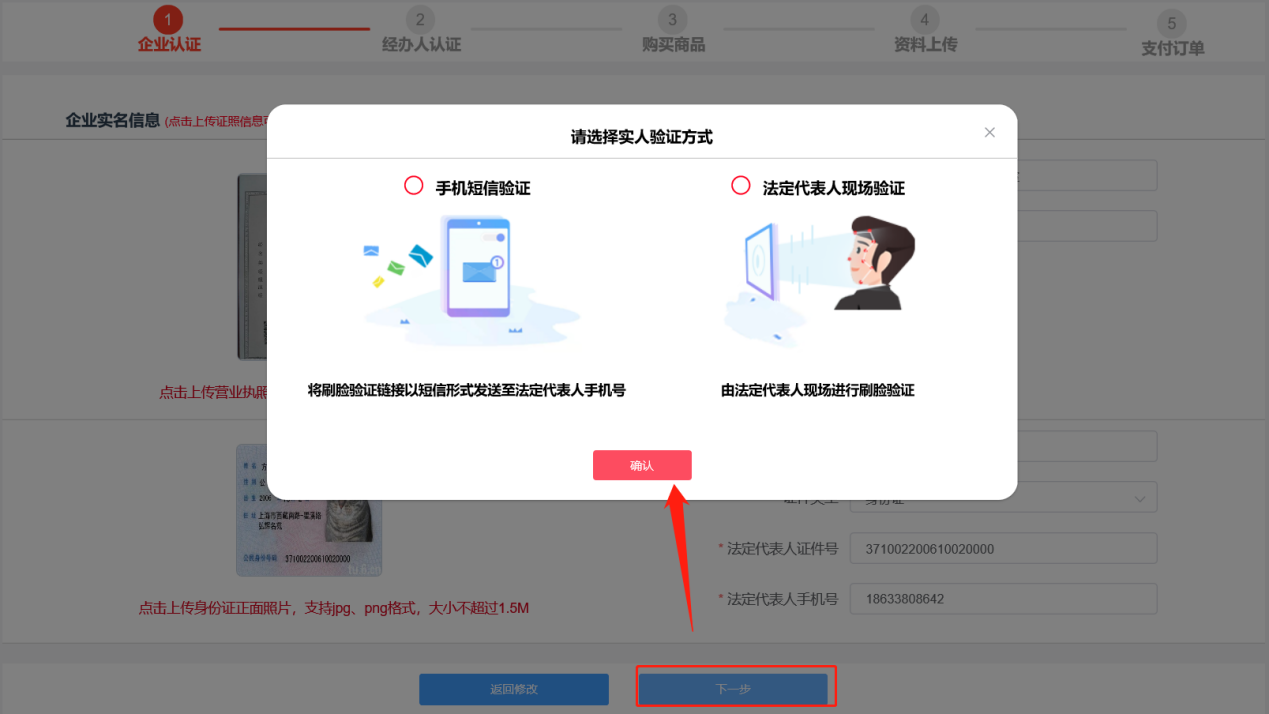 图 8 : 选择刷脸验证方式3.1.2.2核验不通过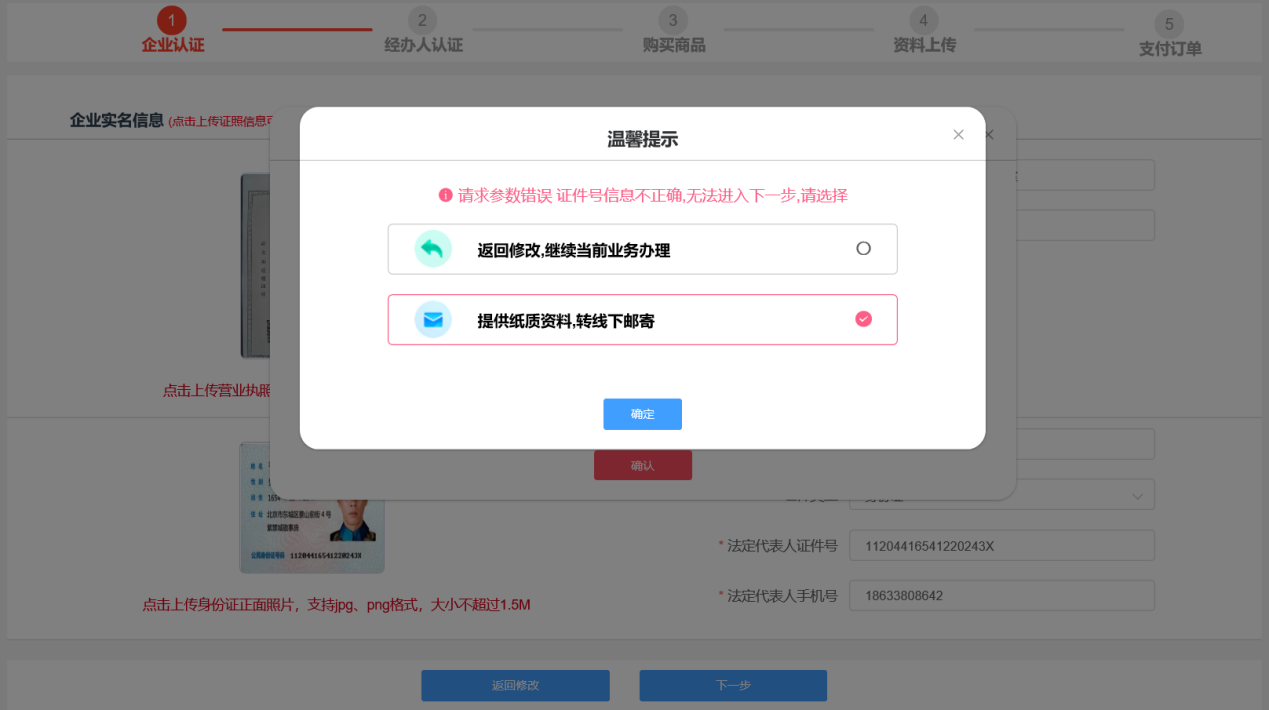 图 9 : 核验不通过提示弹窗填写完企业实名信息后点击“下一步”，有漏填或者号码位数错误的，系统会提示修正；填写完整，但系统核验信息有误的，弹出提示弹窗，用户可选择：返回修改，继续办理当前业务；提供纸质材料，转为线下邮寄的，跳转至【线下邮寄】流程，用户需按系统流程，进行【经办人信息采集】、【购买商品】、【打印申请表】、【支付订单】的操作，最后将证书申请表等鉴证材料按提示邮寄到指定地址（地址：杭州市上城区天城路91号聚落工场A座501，喻炜林，153 9718 6168），材料审核时间为收到材料后打3-5个工作日，审核通过后，UKEY将在5个工作日内发出。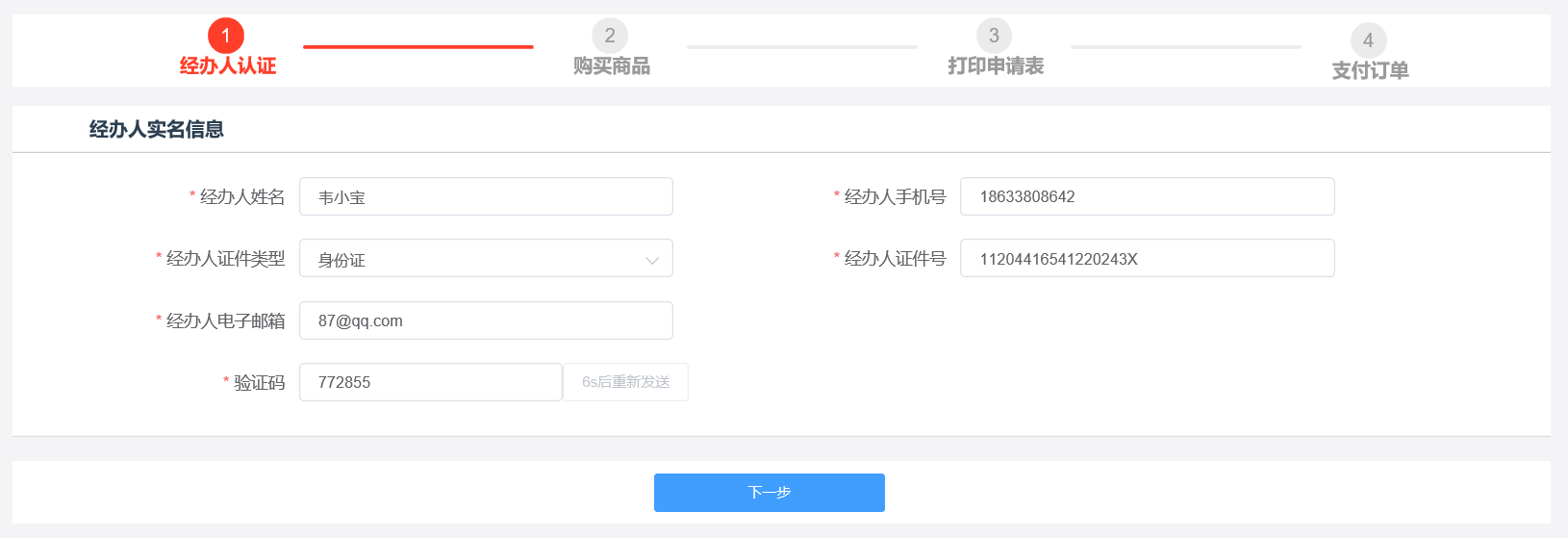 图 10 : 线下邮寄流程请注意：同一证件号办理流程中断后，会自动保存相关信息，未办理完的在【未完成订单】中继续办理，重新发起办理的，需要先取消之前中断的订单，否则无法继续办理。3.1.3 经办人认证经办人认证分为【经办人手机实名认证】、【经办人银行卡信息认证】、【经办人刷脸认证】三种方式，不同的渠道支持不同的认证方式。填写完正确的信息后，点击“下一步”，系统会对经办人相关信息进行核验，核验通过后进入【购买商品】页面，如果信息错误或者核验不通过，系统会提示错误项，修正后可进入下一步。当选择【法定代表人自办】时，系统会自动将前一步骤的法定代表人信息填充至本页面，用户需补充填写电子邮箱。选择【经办人刷脸认证】时，弹出刷脸验证二维码，用户用手机微信扫描二维码后按系统提示完成刷脸及活体验证，验证通过后，进入【购买商品】页面。不同的核验方式需要填写的信息项不同，具体如下：表3: 经办人实名信息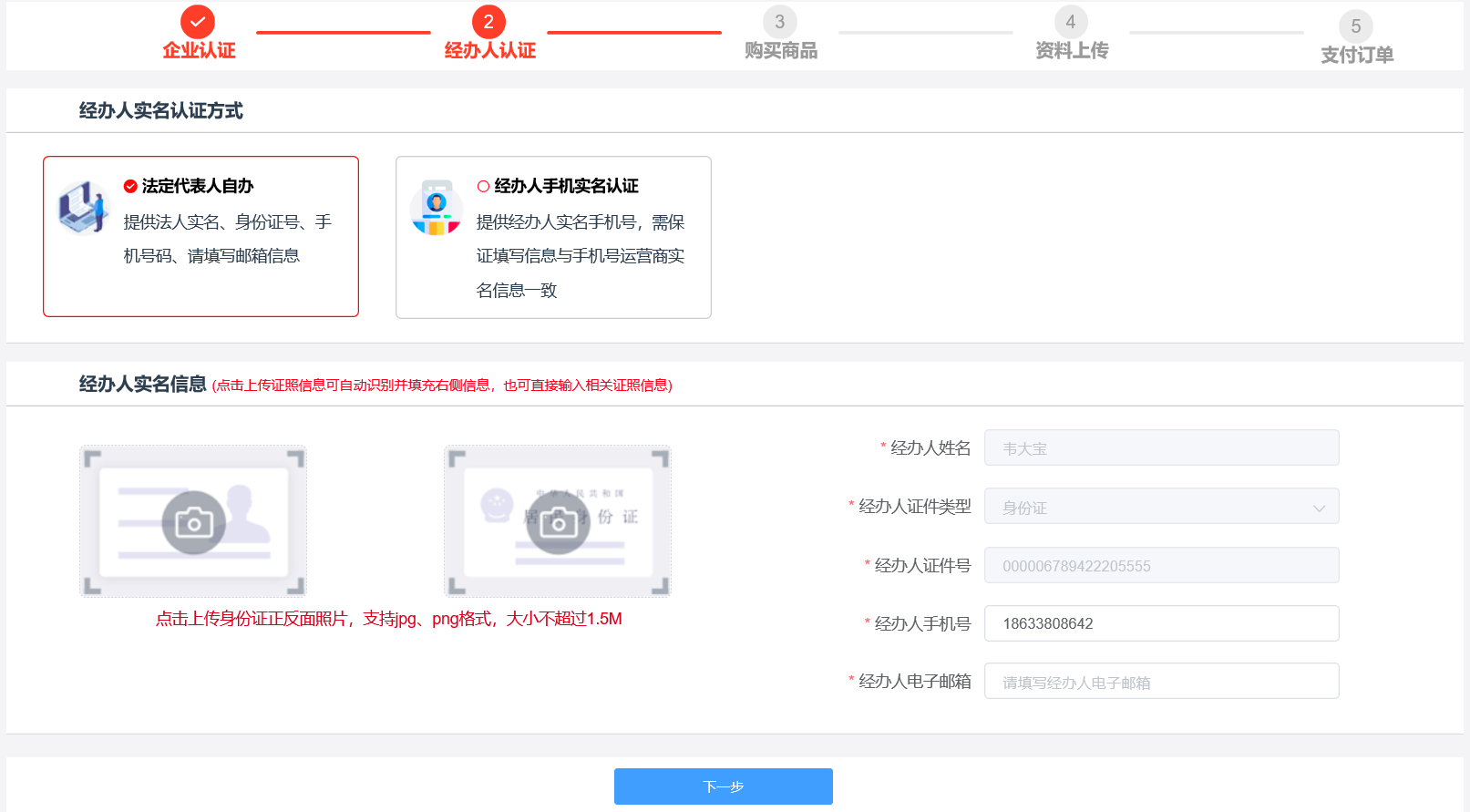 图 11 : 经办人认证请注意：用经办人电子邮箱需要用于后续接收证书相关信息，请保证邮箱真实可用。3.1.4购买商品本步骤确认前置步骤所采集到的【证书信息】、【发票信息】、【邮寄信息】，用户需进行相关信息确认和完善。证书信息：包括证书名称、期限、证书价格、介质、签章选择等，根据不同渠道的配置，展示不同的信息项，根据所选内容不同，价格也会同步变动。发票信息：发票抬头默认为证书申请单位，不可修改，用户可修改其他信息项，根据渠道配置，可选择是否需要发票。邮寄信息：有UKEY等实体的需要采集邮寄信息，系统默认将经办人作为收件人，用户可自行修改。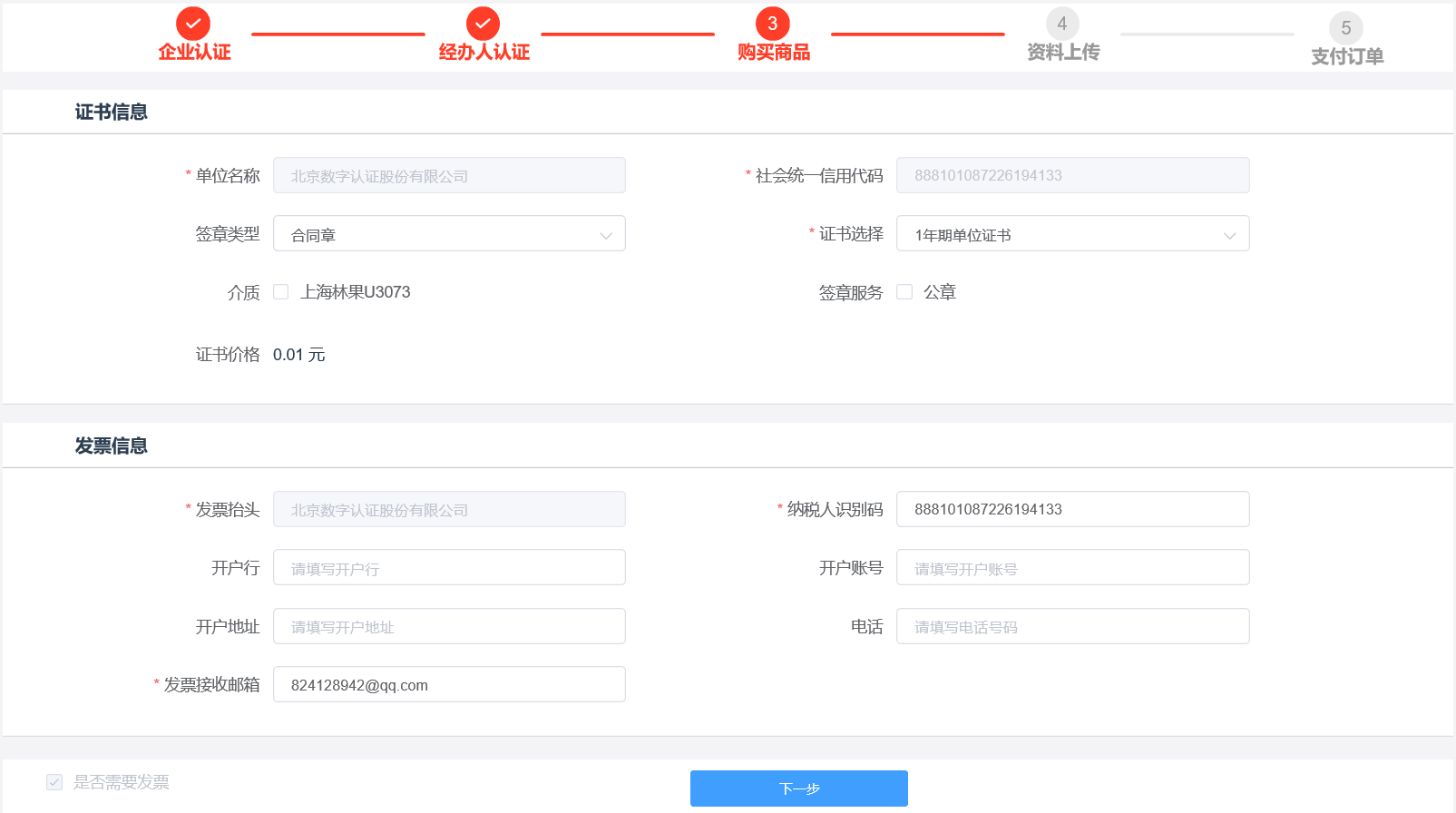 图 12 : 购买商品信息完善完成后点击“下一步”，进入【商品信息确认】页面，确认页面无法编辑，有问题可返回上一步进行修改，没问题点击“下一步”，进入【资料上传】页面。3.1.5资料上传该页面依据渠道配置，上传所需证照信息，在前置步骤中已上传的会同步到本页面，不需要再次上传，没有上传的需要用户自主上传。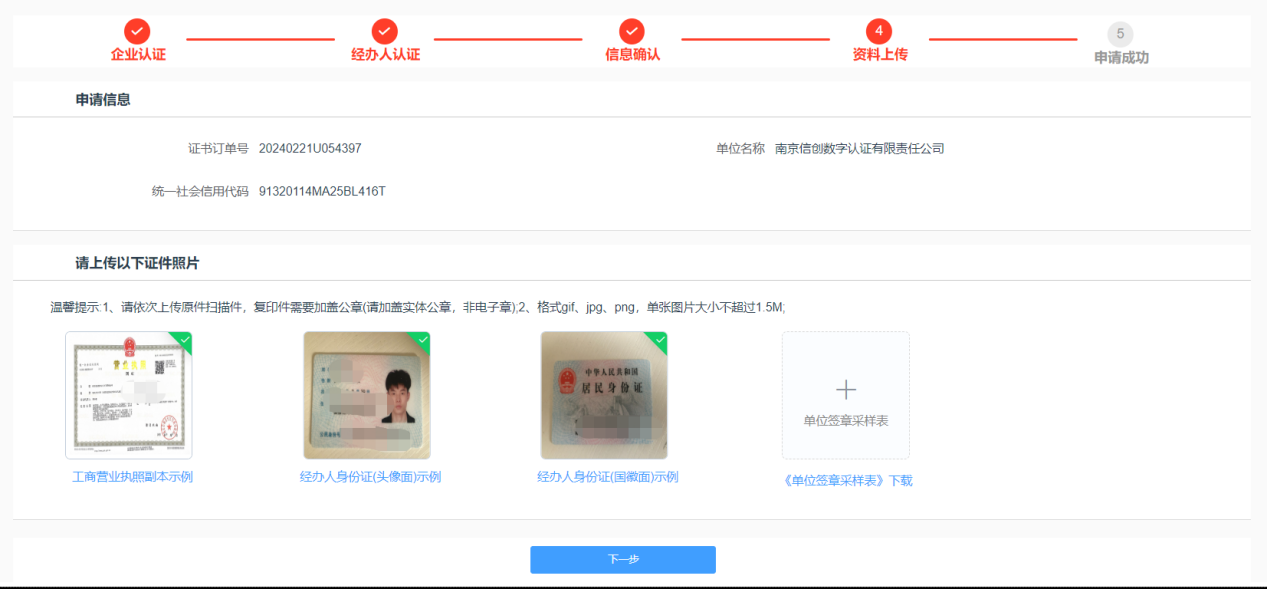 图 13 : 资料上传上传完成后，点击“下一步”，弹出【证书申请签名】弹窗，填写发送至经办人手机号的短信验证码，并勾选用户协议，该步骤用来验证证书申请行为的真实性。输入完成后点击“确定”，进入【支付订单】页面。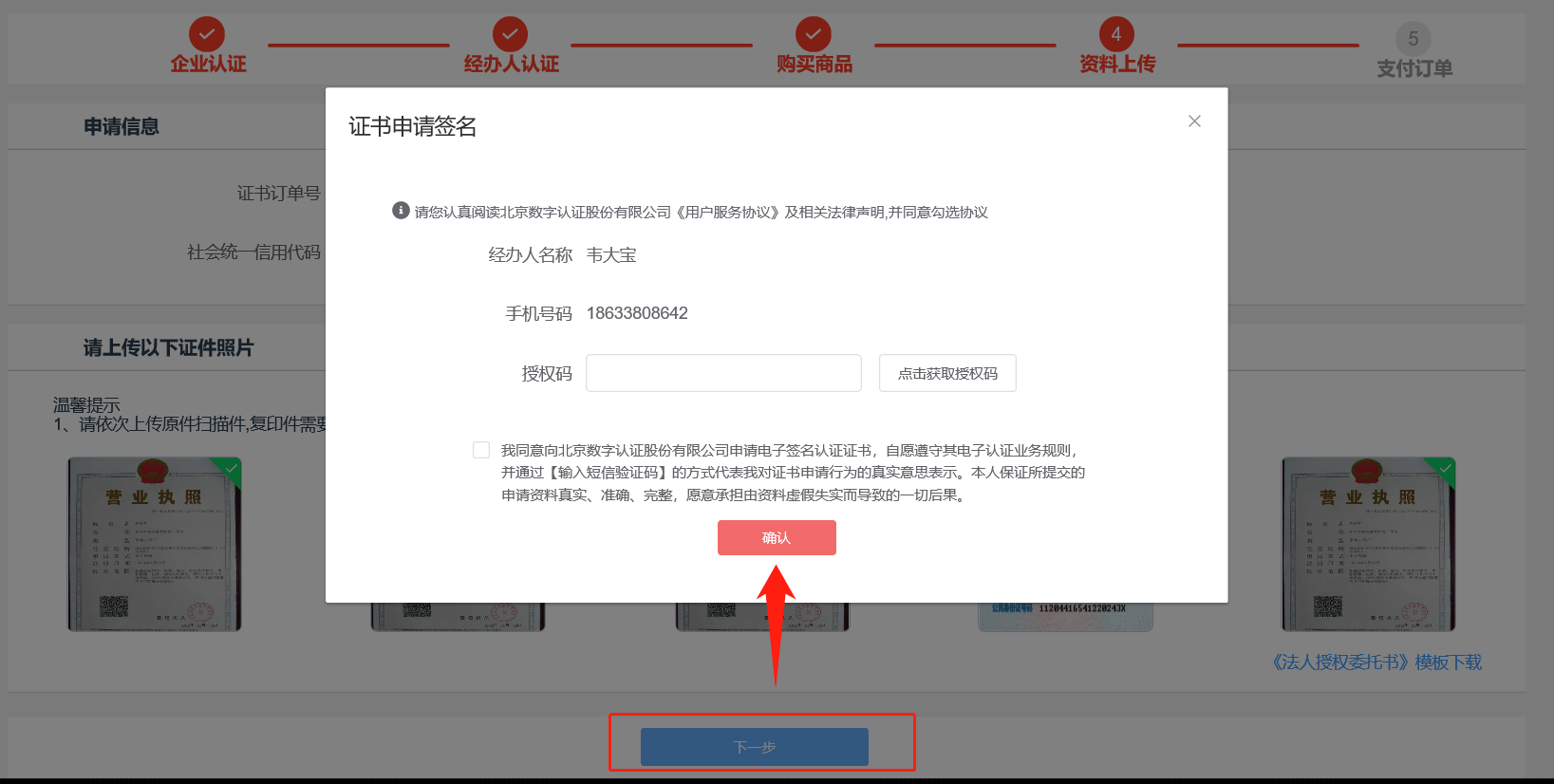 图 14 : 证书申请签名3.1.6 支付订单订单支付支持微信和支付宝支付，用户任选一种支付方式，点击弹出支付二维码，用户可直接扫码支付，支付成功后，电子发票将在24小时内发送至指定（默认为经办人）邮箱。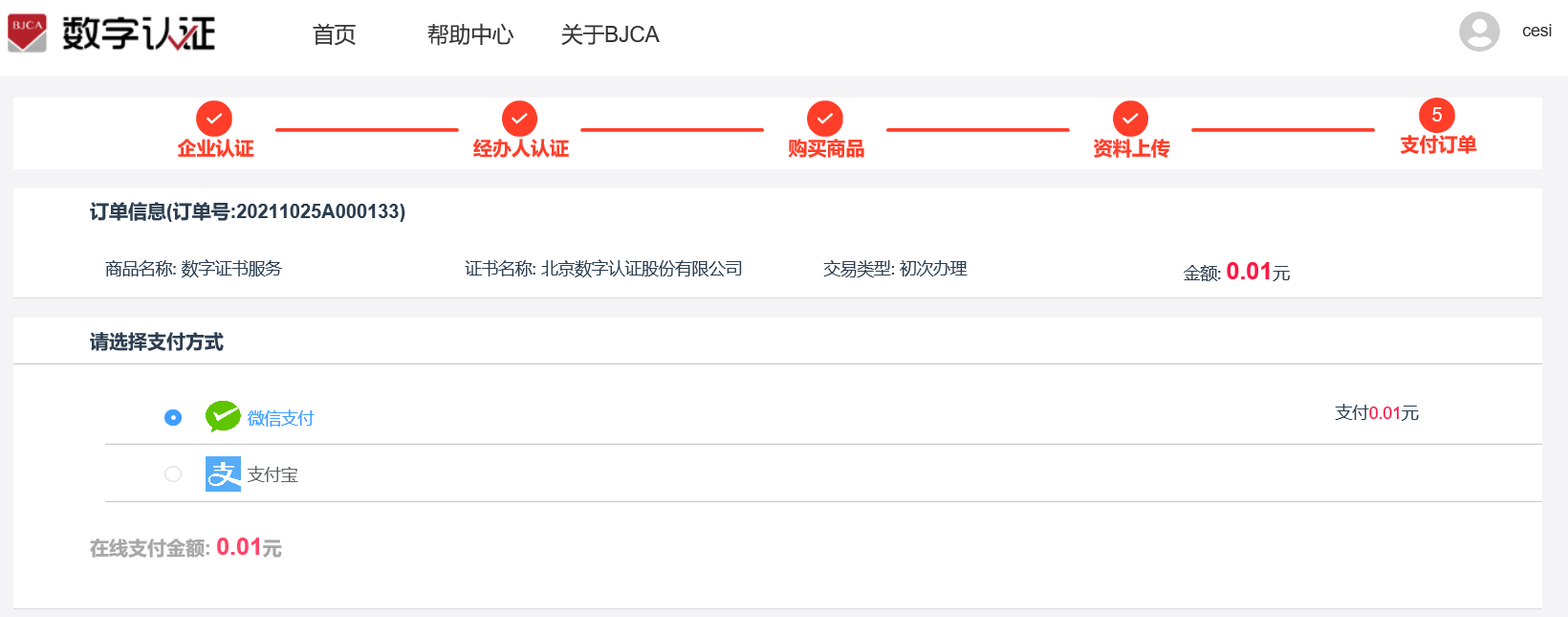 图 15 : 订单支付证书新办申请完成后，需要3-5个工作日的时间进行材料审核，用户可在【管理中心】-【我的订单】-【未完成订单】处查看订单状态，材料审核完成后，系统会以邮件和短信的形式告知用户审核完成。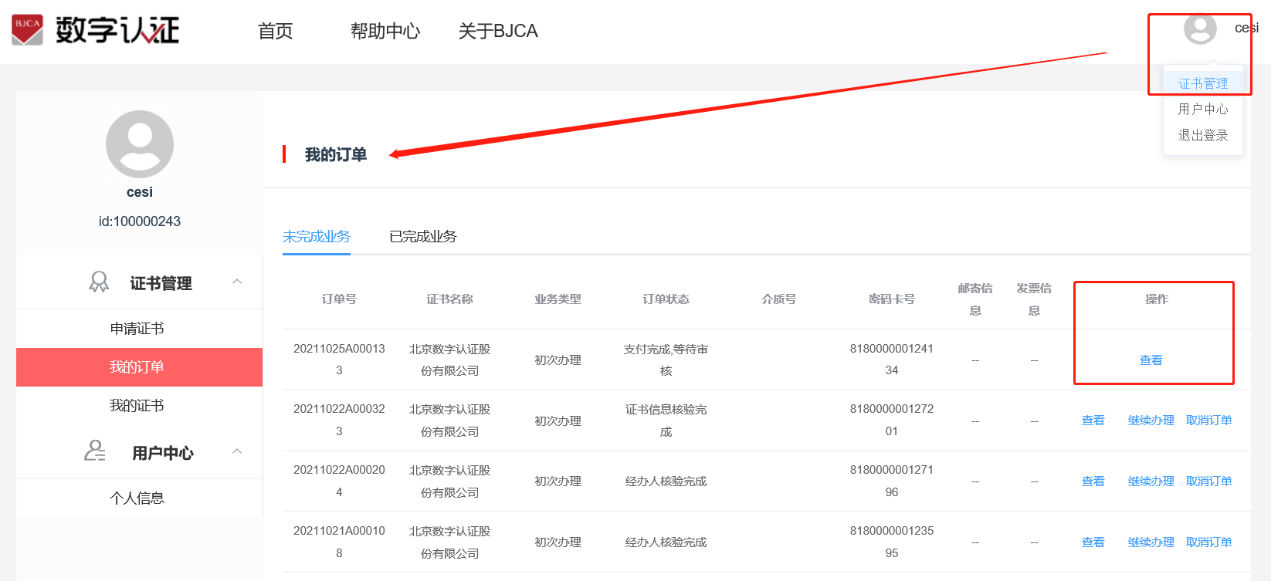 图 16 : 我的订单-未完成订单3.2 个人证书新办在系统首页【个人证书新办】处，选择办理的证书类型是UKEY证书，点击“申请”按钮，进入对应的证书申请流程。图 17：个人证书新办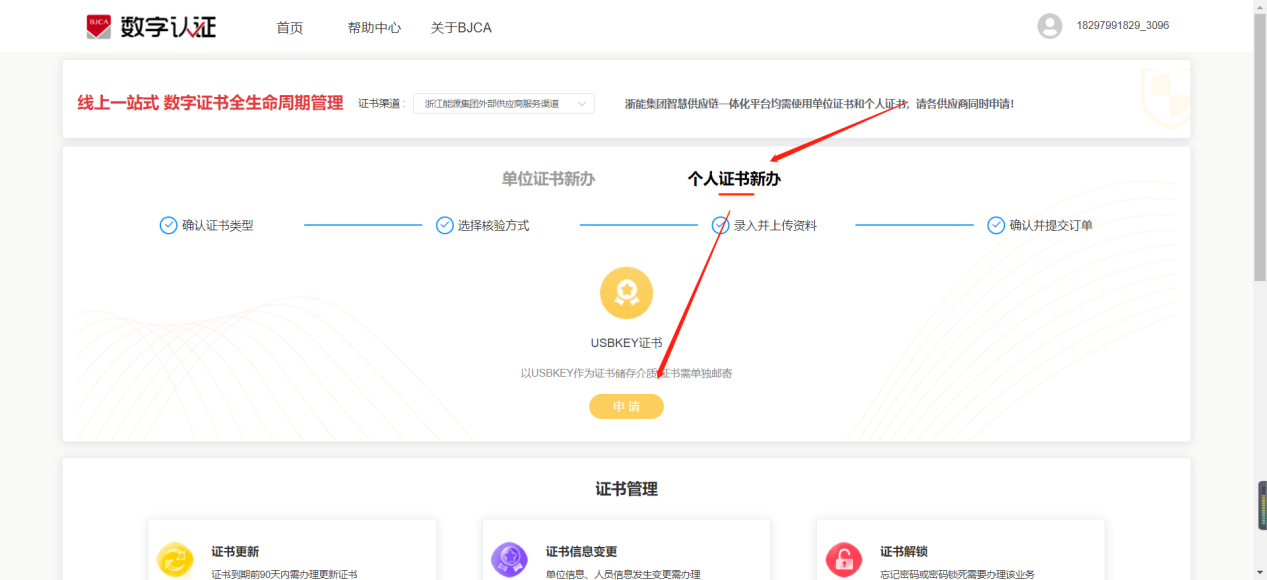 个人证书申请流程包括【选择核验方式】、【个人信息认证】、【确认商品购买信息】、【资料上传】、【支付订单】五个步骤。请注意：1）证书新办申请完成后，需要3-5个工作日的时间进行材料审核，用户可在【管理中心】-【我的订单】-【未完成订单】处查看订单状态，材料审核完成后，系统会以邮件和短信的形式告知用户审核完成。2）办理中断后，可在【未完成订单】处继续办理该证书申请，想要重新申请的，需先取消未办理完的订单，避免因证件号重复无法重新办理证书申请。3.2.1选择核验方式个人认证方式分为【个人账户打款认证】、【手机实名三要素认证】、【银行卡四要素认证】、【人脸识别认证】四种方式，用户可根据自身掌握的材料，选择不同的认证方式。选择完认证方式后，需要同意并勾选相关用户协议。申请个人证书所需材料如下：表 4: 个人证书申请所需材料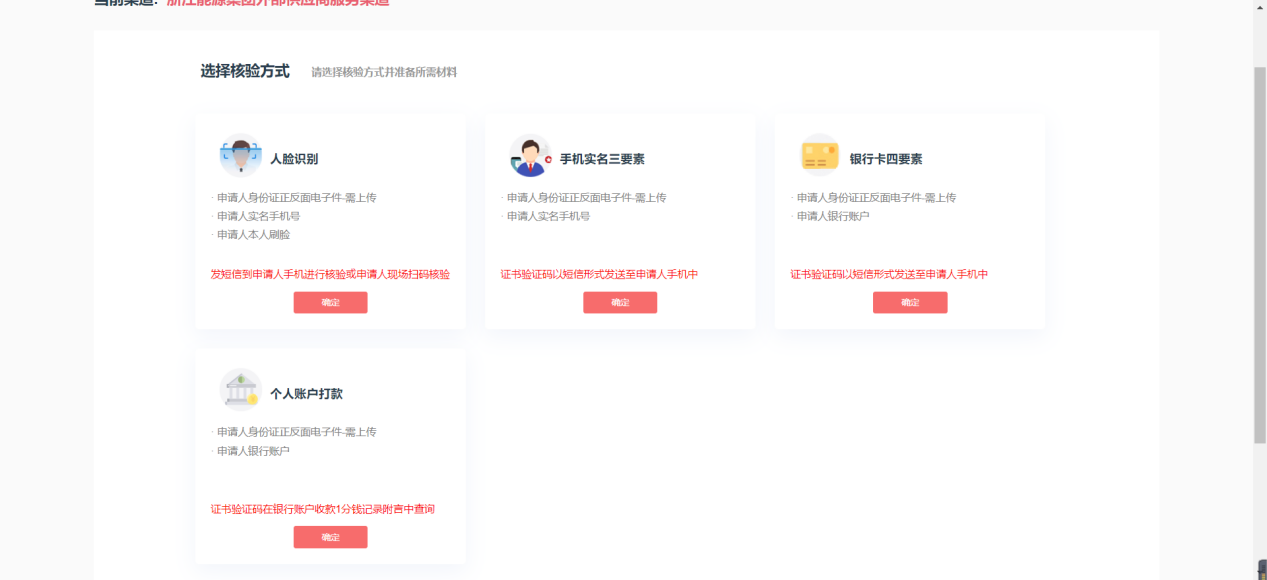 图 18: 选择个人核验方式3.2.2个人认证3.2.2.1核验通过选择不同的认证方式，需要在【个人认证】页面填录不同的个人实名信息，填写完正确的信息后，点击“下一步”，系统会对个人相关信息进行核验，核验通过后进入【购买商品】页面根据前置步骤所选的不同的核验方式需要填写的信息项不同，具体如下：表5：个人实名信息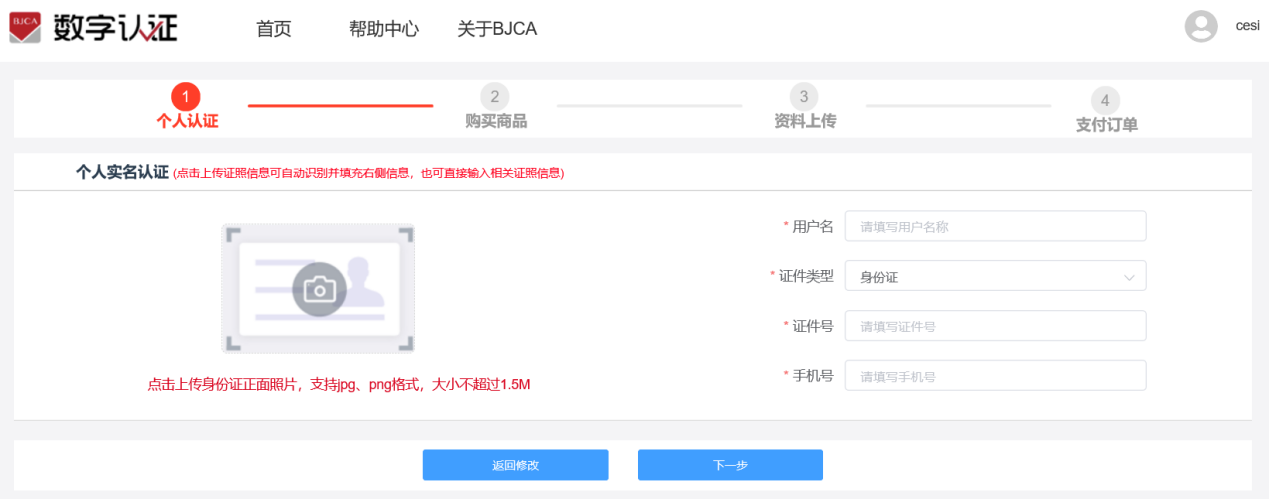 图 19：个人实名信息选择【用户刷脸认证】的，在填写完相关信息后，点击“下一步”，弹出【刷脸验证弹窗】，用户可选择刷脸核验方式：选择“手机短信验证”的，刷脸验证链接会以短信形式发送给申请人，申请人可在自己手机上点开链接并按系统提示完成刷脸及活体验证，验证通过后，进入【购买商品】页面；选择“申请人现场验证”的，弹出刷脸验证二维码，用户用手机微信扫描二维码后按系统提示完成刷脸及活体验证，验证通过后，进入【购买商品】页面。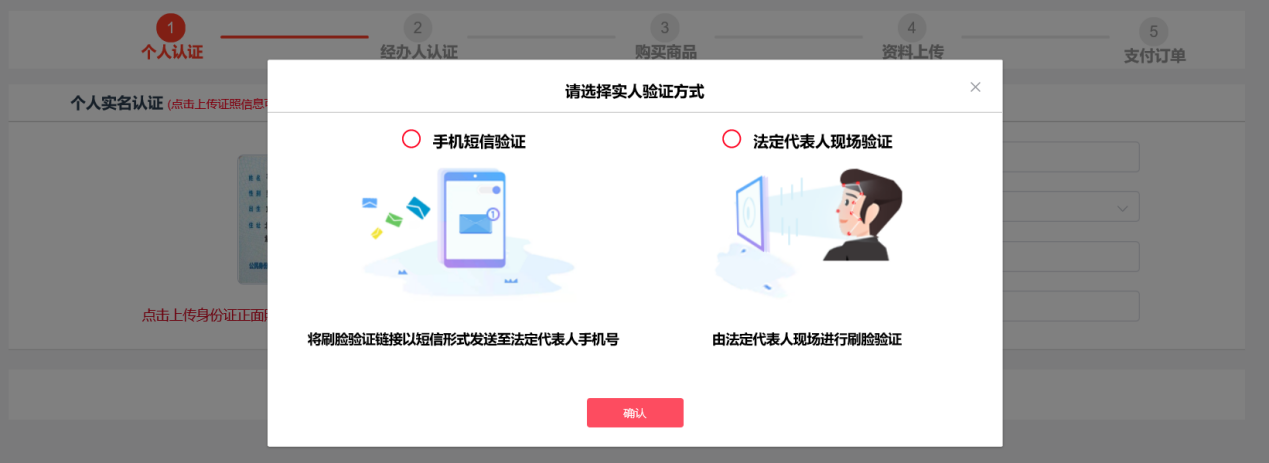 图 20 : 选择刷脸验证方式3.2.2.2核验不通过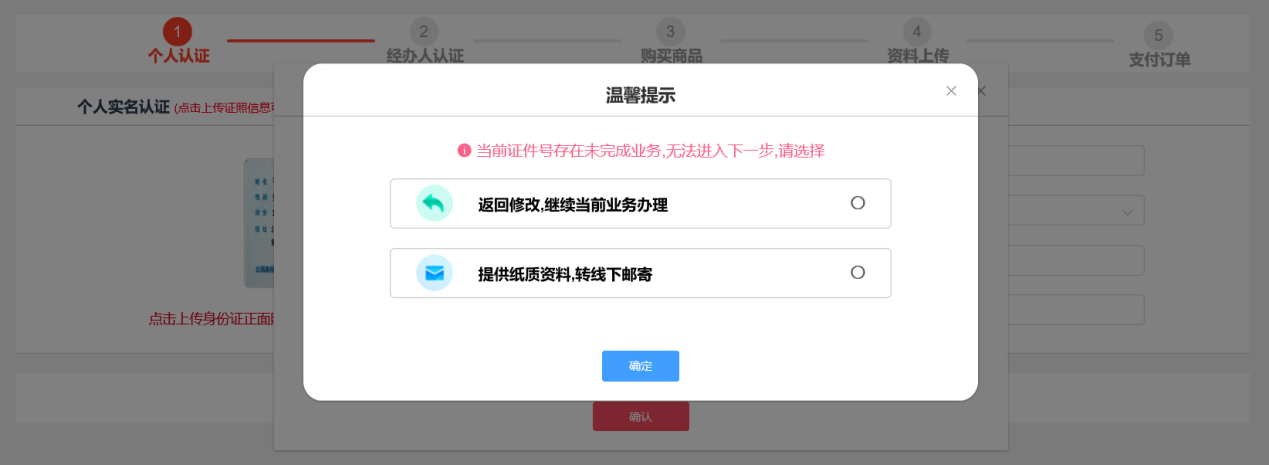 图 21: 核验不通过提示弹窗填写完企业实名信息后点击“下一步”，有漏填或者号码位数错误的，系统会提示修正；填写完整，但系统核验信息有误的，弹出提示弹窗，用户可选择：返回修改，继续办理当前业务；提供纸质材料，转为线下邮寄的，跳转至【线下邮寄】流程，用户需按系统流程，进行【个人认证】、【购买商品】、【打印申请表】、【支付订单】的操作，最后将证书申请表等鉴证材料按提示邮寄到指定地址（地址：杭州市上城区天城路91号聚落工场A座501，喻炜林，153 9718 6168），材料审核时间为收到材料后打3-5个工作日，审核通过后，UKEY将在5个工作日内发出。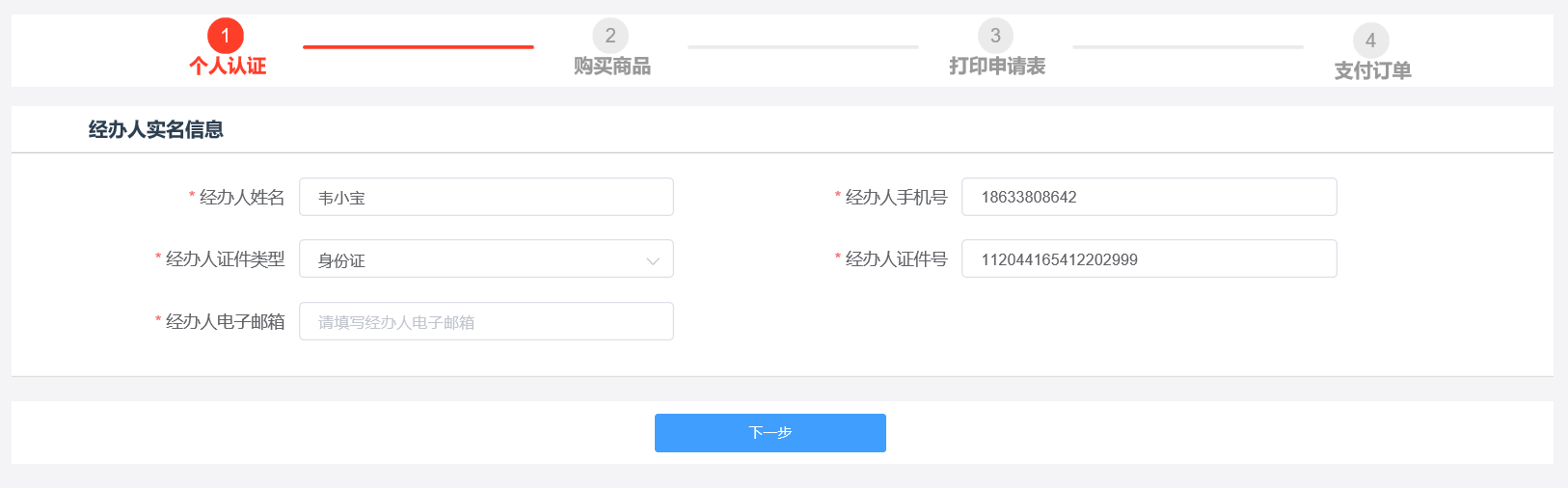 图 22 : 线下邮寄流程请注意：同一证件号办理流程中断后，会自动保存相关信息，未办理完的在【未完成订单】中继续办理，重新发起办理的，需要先取消之前中断的订单，否则无法继续办理。3.2.3购买商品本步骤确认前置步骤所采集到的【证书信息】、【发票信息】、【邮寄信息】，用户需进行相关信息确认和完善。证书信息：包括证书名称、期限、证书价格、介质、签章选择等，根据不同渠道的配置，展示不同的信息项，根据所选内容不同，价格也会同步变动。发票信息：发票抬头默认为证书申请单位，不可修改，用户可修改其他信息项，根据渠道配置，可选择是否需要发票。邮寄信息：UKEY等实体的需要采集邮寄信息，系统默认将申请人作为收件人，用户可自行修改。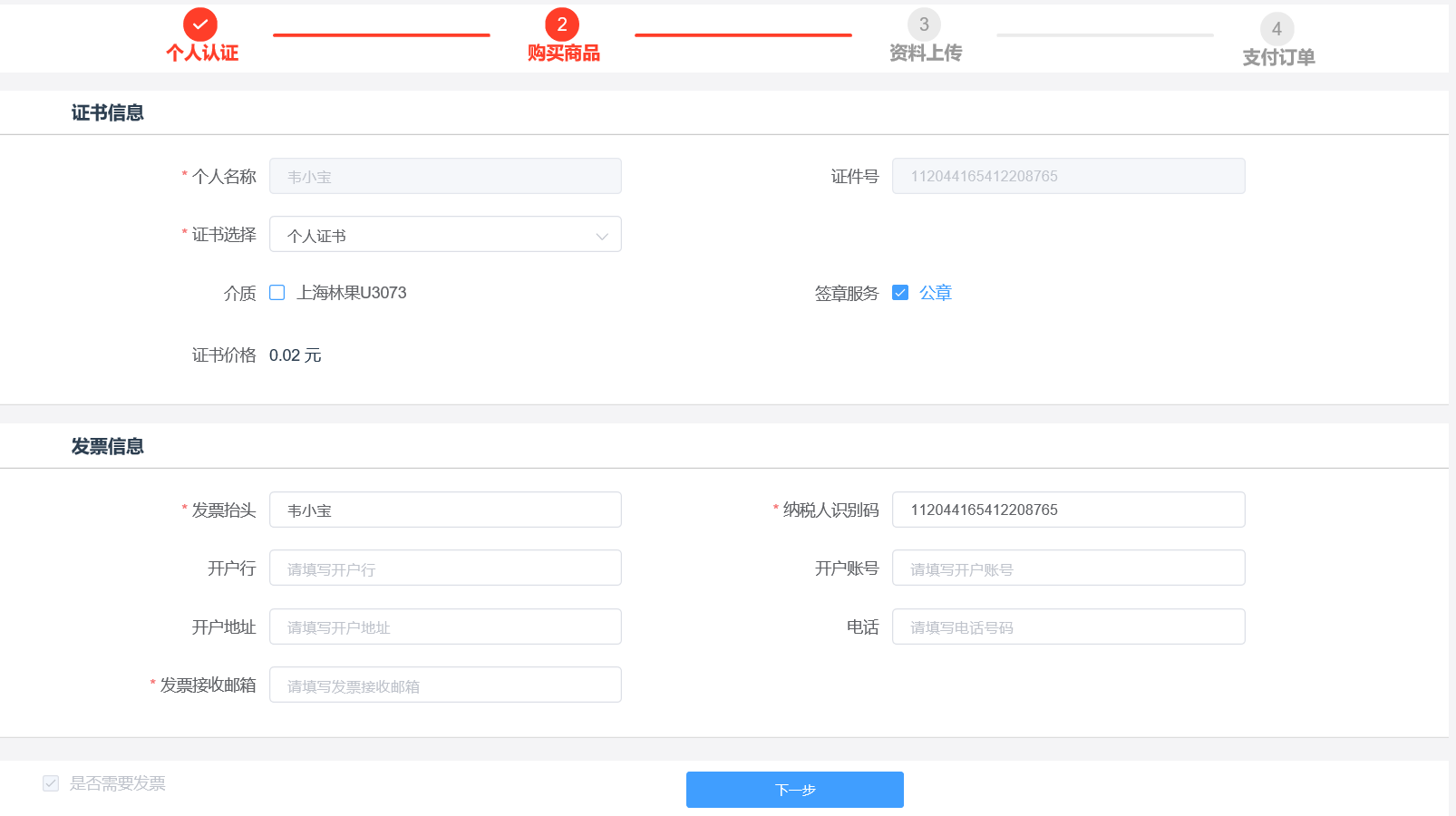 图 23：购买商品信息完善完成后点击“下一步”，进入【商品信息确认】页面，确认页面无法编辑，有问题可返回上一步进行修改，没问题点击“下一步”，进入【资料上传】页面。3.2.4资料上传该页面依据渠道配置，上传所需证照信息，在前置步骤中已上传的会同步到本页面，不需要再次上传，没有上传的需要用户自主上传。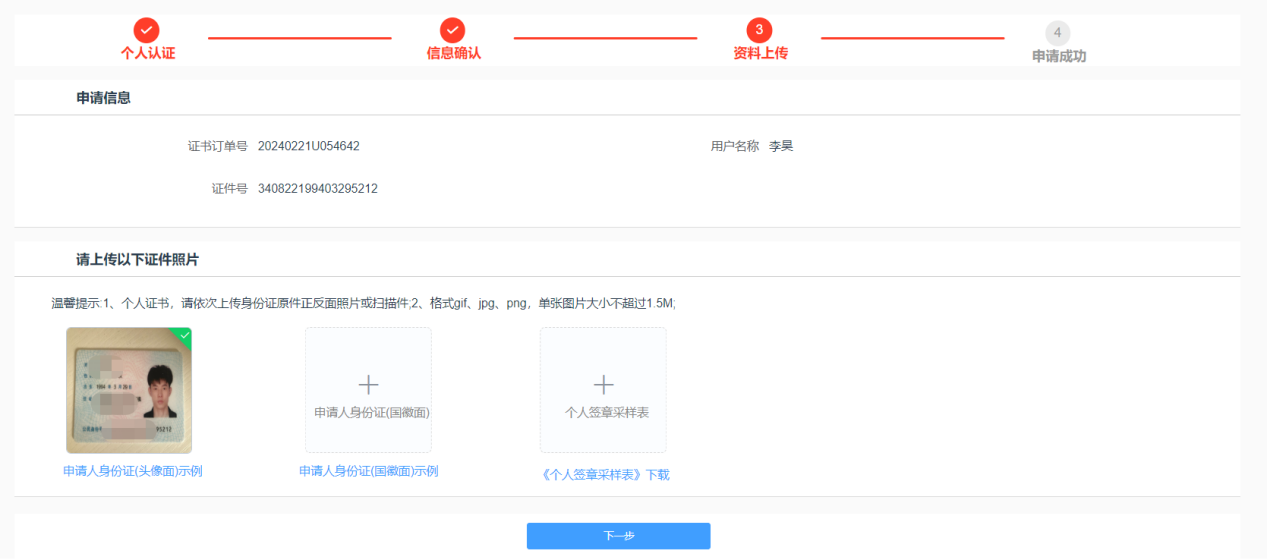 图 24 : 资料上传上传完成后，点击“下一步”，弹出【证书申请签名】弹窗，填写发送至申请人手机号的短信验证码，并勾选用户协议，该步骤用来验证证书申请行为的真实性。输入完成后点击“确定”，进入【支付订单】页面。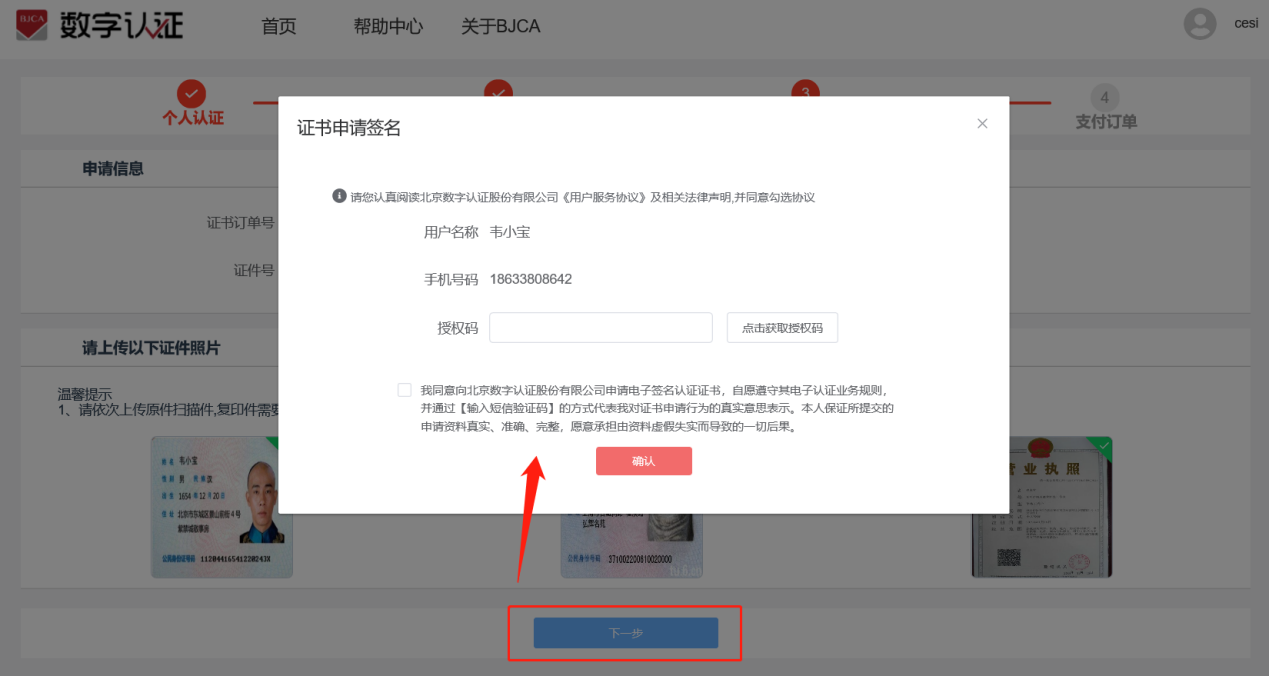 图 25 : 证书申请签名3.2.5 支付订单订单支付支持微信和支付宝支付，用户任选一种支付方式，点击弹出支付二维码，用户可直接扫码支付，支付成功后，电子发票将在24小时内发送至指定（默认为申请人）邮箱。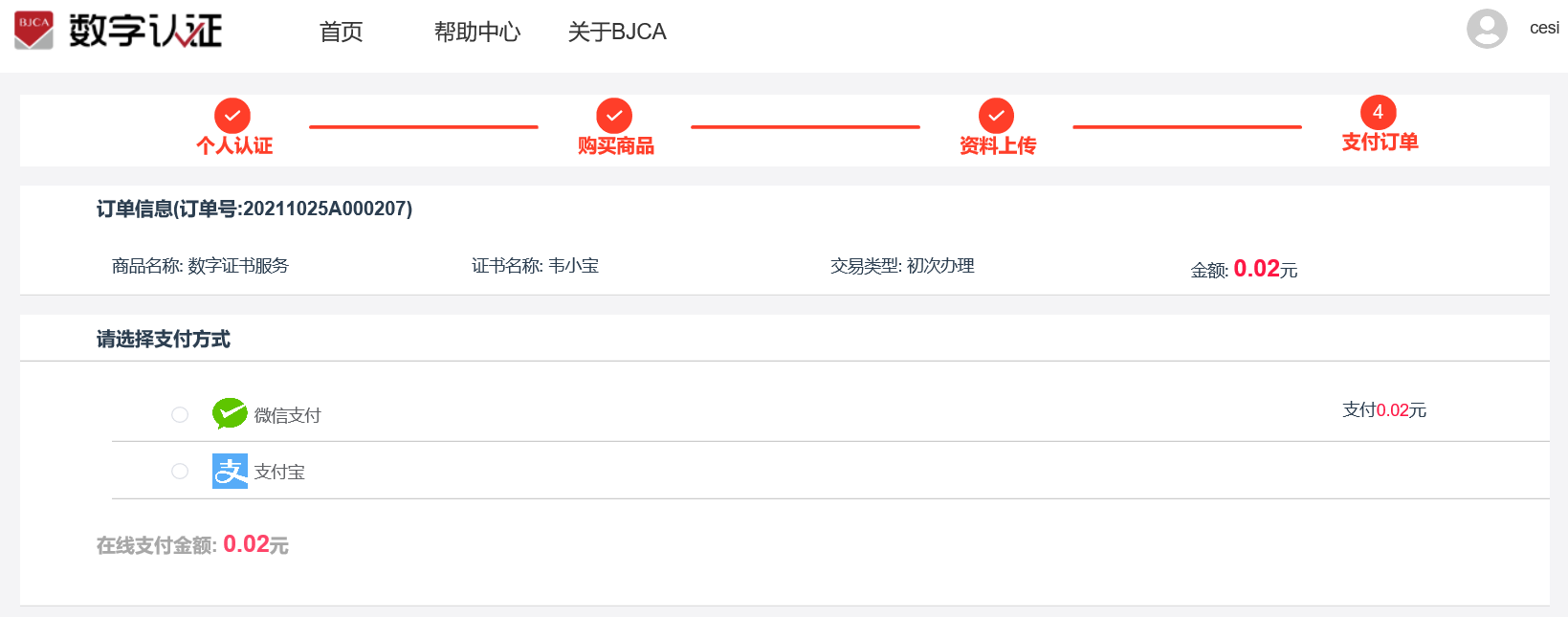 图 26 : 订单支付证书新办申请完成后，需要3-5个工作日的时间进行材料审核，用户可在【管理中心】-【我的订单】-【未完成订单】处查看订单状态，材料审核完成后，系统会以邮件和短信的形式告知用户审核完成。图 27 : 我的订单-未完成订单证书管理证书服务平台的证书管理支持用户进行线上的【证书更新】、【证书信息变更】、【证书补办】，不同渠道依据配置可支持的功能不同。4.1证书更新证书更新流程包括【证书更新信息】、【经办人信息】、【购买商品】、【支付订单】、【更新下载证书】五步。4.1.1证书更新入口在【首页】-【证书管理】-【证书更新】处，选择更新UKEY证书的，跳转至证书在线更新页面，在操作电脑上插入UKEY可识别证书名称，输入证书密码后进入证书更新流程。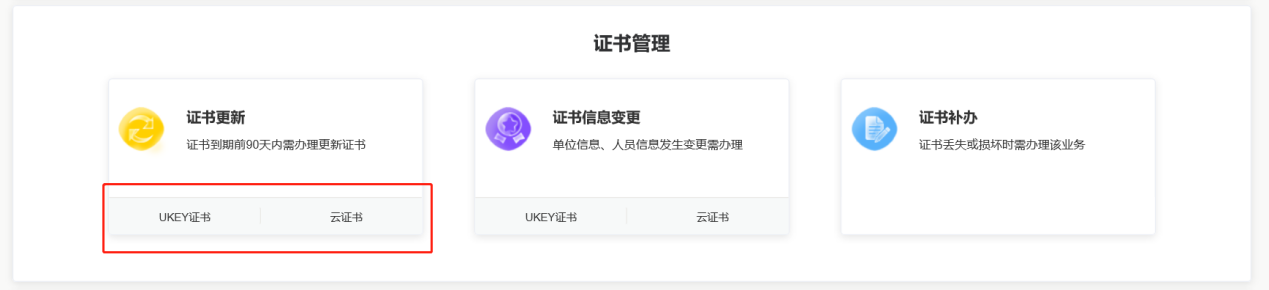 图 28 : 证书更新入口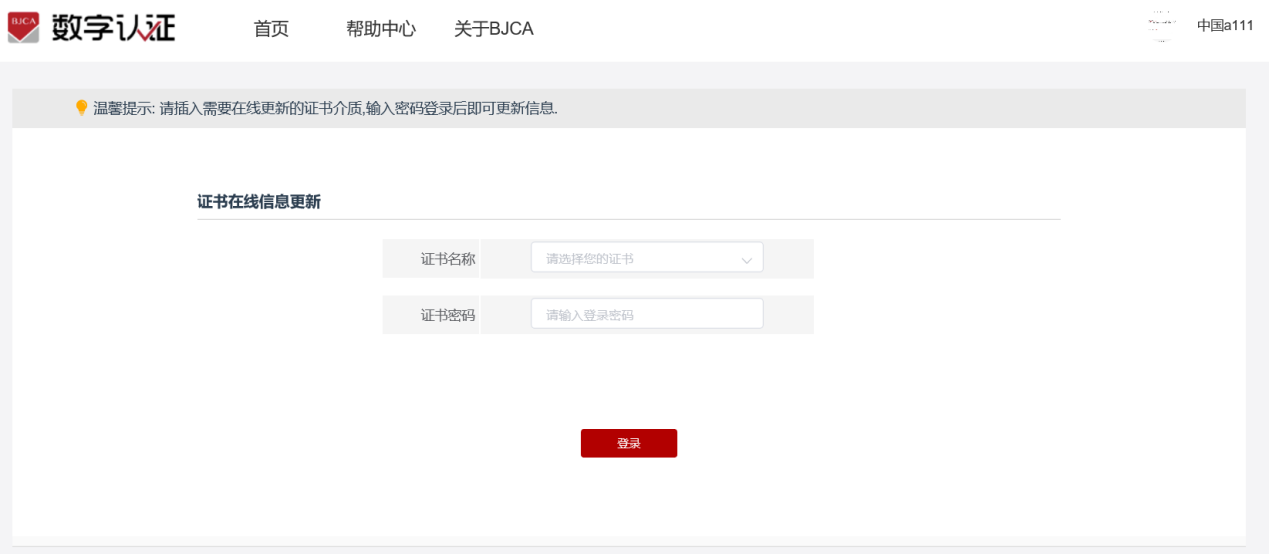 图 29 : UKEY证书更新请注意：在【管理中心】-【我的证书】-【UKEY证书】处选择某一个key证书，点击“更新”，进入到key证书更新页面，但实际插入操作电脑的key与选中的key不一致的，以实际插入电脑的key为准。4.1.2证书更新信息证书更新会将办理证书时的企业或个人的实名信息带过来，具体信息项根据证书办理及渠道配置有所不同，用户可在本页面修改需要更新的企业或个人信息，点击“下一步”进行核验，核验通过后进入【经办人信息】页面，核验不通过，需要根据系统提示进行信息修改。图 30 : 证书信息更新示例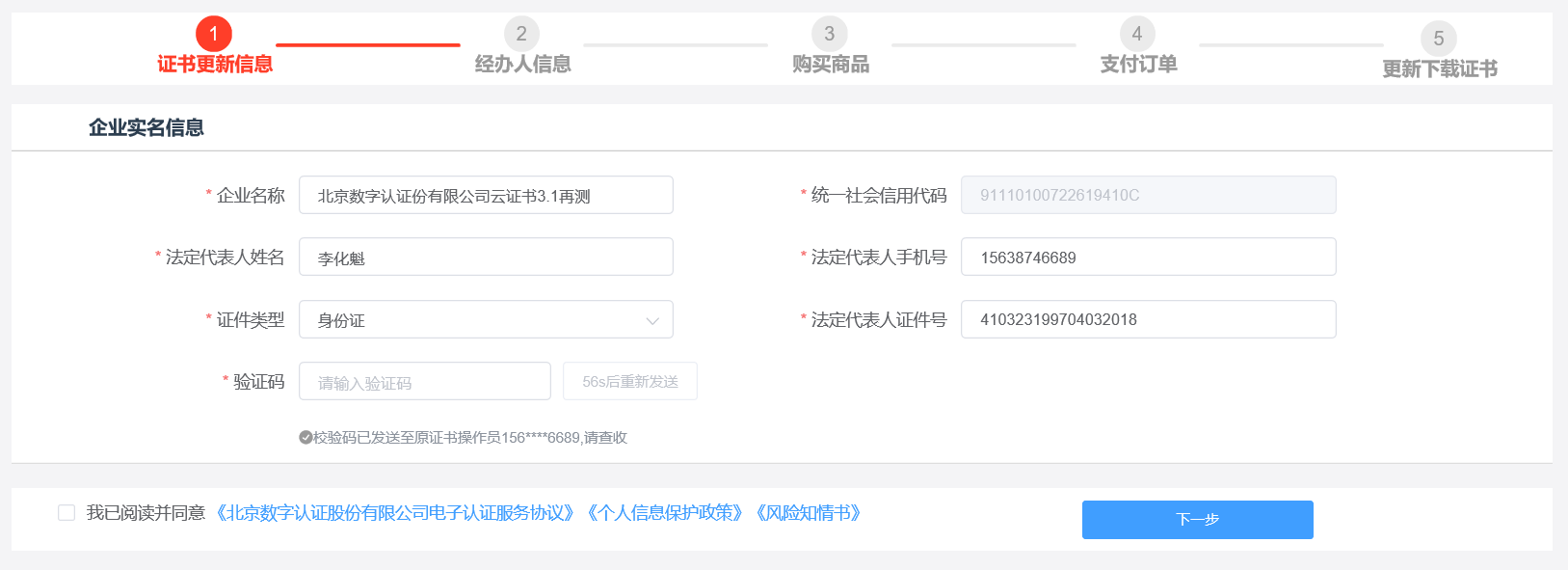 4.1.3经办人信息经办人认证分为【经办人手机实名认证】、【经办人银行卡信息认证】、【经办人刷脸认证】三种方式，不同的渠道支持不同的认证方式。填写完正确的信息后，点击“下一步”，系统会对经办人相关信息进行核验，核验通过后进入【购买商品】页面，如果信息错误或者核验不通过，系统会提示错误项，修正后可进入下一步。当选择【法定代表人自办】时，系统会自动将前一步骤的法定代表人信息填充至本页面，用户需补充填写电子邮箱。选择【经办人刷脸认证】时，弹出刷脸验证二维码，用户用手机微信扫描二维码后按系统提示完成刷脸及活体验证，验证通过后，进入【购买商品】页面。不同的核验方式需要填写的信息项不同，具体如下：表6 : 经办人实名信息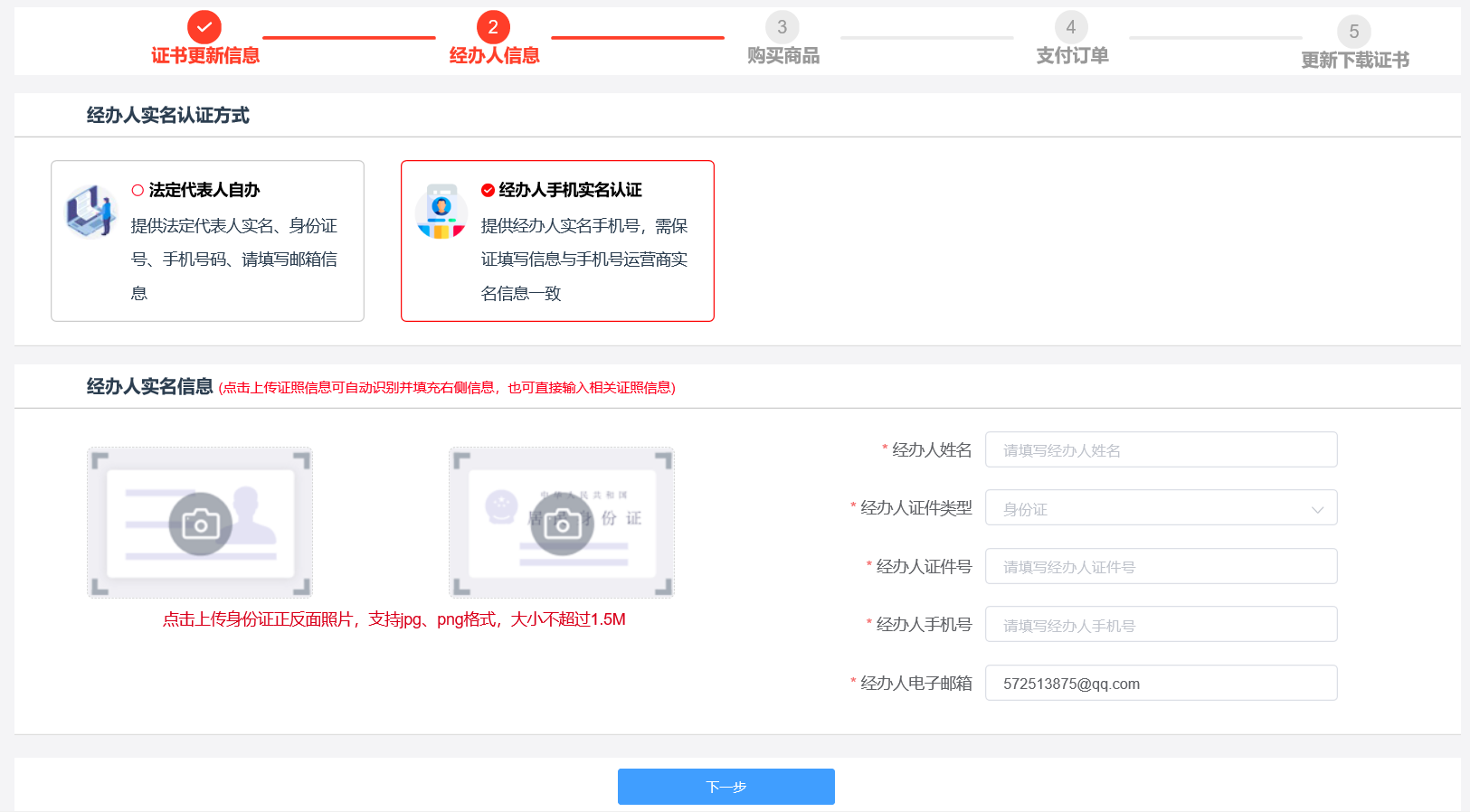 图 31 : 经办人认证4.1.4购买商品本步骤确认前置步骤所采集到的【证书信息】、【发票信息】、【邮寄信息】，用户需进行相关信息确认和完善。证书信息：包括证书名称、期限、证书价格、介质、签章选择等，根据不同渠道的配置，展示不同的信息项，根据所选内容不同，价格也会同步变动。发票信息：发票抬头默认为证书申请单位，不可修改，用户可修改其他信息项，根据渠道配置，可选择是否需要发票。邮寄信息：UKEY等实体的需要采集邮寄信息，系统默认将申请人作为收件人，用户可自行修改。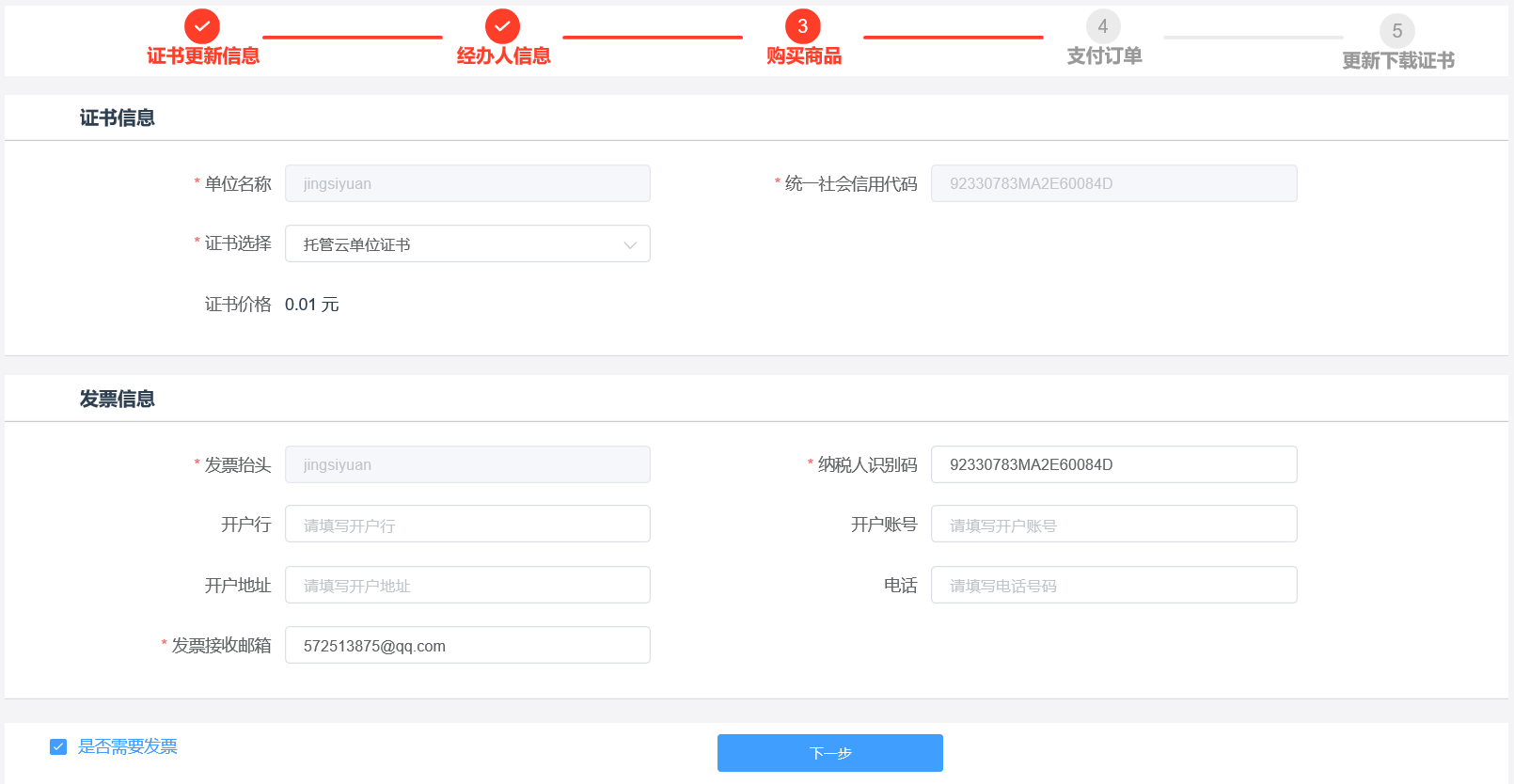 图 32：购买商品信息完善完成后点击“下一步”，进入【商品信息确认】页面，确认页面无法编辑，有问题可返回上一步进行修改，没问题点击“下一步”，进入【支付订单】页面。4.1.5支付订单订单支付支持微信和支付宝支付，用户任选一种支付方式，点击弹出支付二维码，用户可直接扫码支付，支付成功后，电子发票将在24小时内发送至指定（默认为经办人）邮箱。图 33 : 订单支付4.1.6更新下载证书UKEY证书更新申请完成后，不需要审核材料的，直接跳转至证书下载页面，下载完成后即更新完成；需要审核材料的UKEY证书，在收到短信+邮件的证书审核通过通知后，在【管理中心】-【我的订单】-【未完成订单】处找到该订单，点击“下载”进入证书下载流程。图 34 : 我的订单-未完成订单-下载证书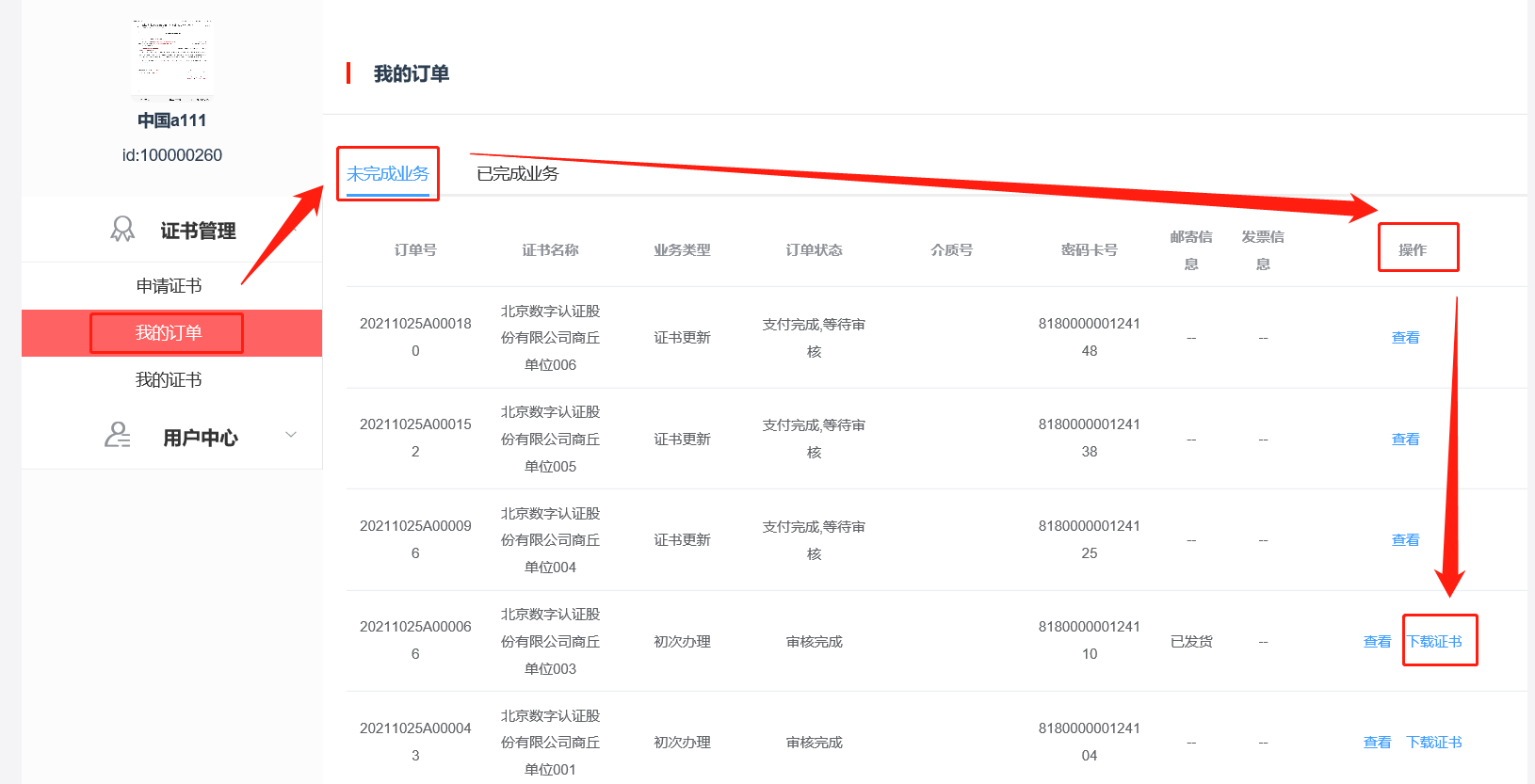 4.2证书信息变更证书更新流程包括【证书更新信息】、【经办人信息】、【购买商品】、【支付订单】、【更新下载证书】五步。证书信息变更流程参见5.1证书更新，两者的区别是证书信息变更的步骤中根据渠道配置会有支持上传材料的情况，其他情况与信息更新流程一致。在【首页】-【证书管理】-【证书信息变更】处，选择变更UKEY证书的，跳转至证书在线变更页面，在操作电脑上插入UKEY可识别证书名称，输入证书密码后进入证书变更流程。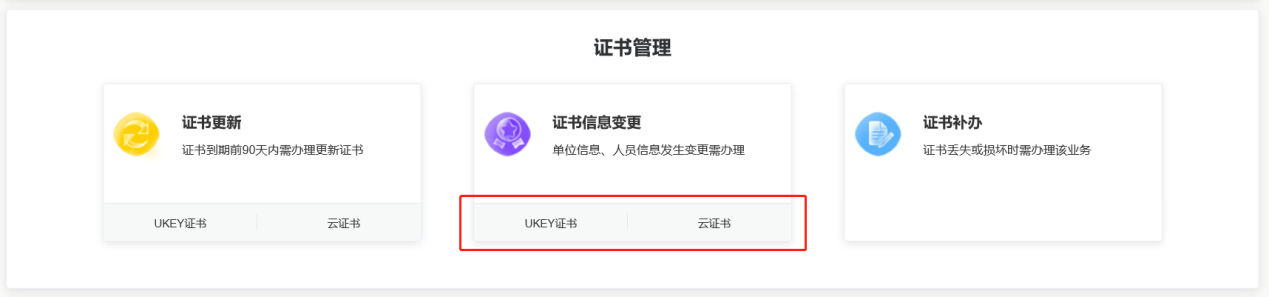 图 35 : 证书信息变更入口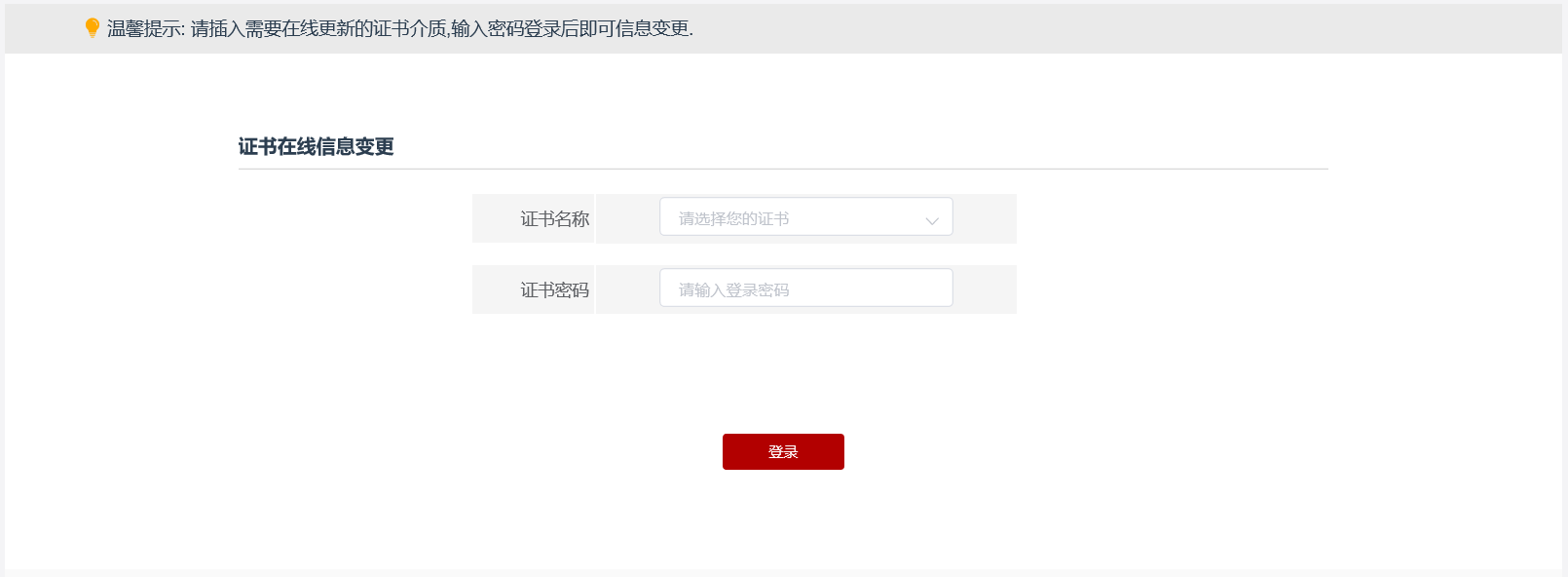 图 36: UKEY证书信息变更请注意：在【管理中心】-【我的证书】-【UKEY证书】处选择某一个key证书，点击“信息变更”，进入到key证书变更页面，但实际插入操作电脑的key与选中的key不一致的，以实际插入电脑的key为准。4.3证书补办证书补办只适用于UKEY证书。在首页点击“证书补办”跳转至【管理中心】-【我的证书】-【UKEY证书】处，确定需要补办的证书点击“补办”跳转至证书补办流程中。补办流程与UKEY证书新办流程一致，参见4.证书新办。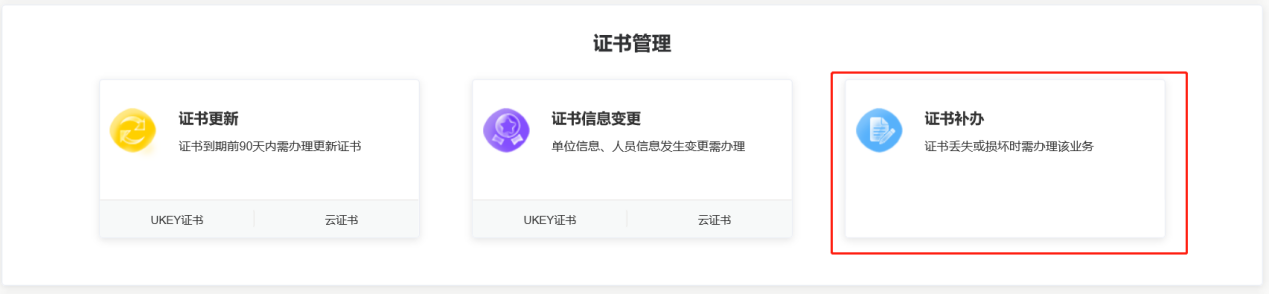 图 37 : 证书补办入口4.4证书解锁忘记密码或密码锁死可进行解锁。在【首页】-【证书管理】-【证书更新】处，确定需要解锁的证书点击“补办”跳转至证书解锁流程中。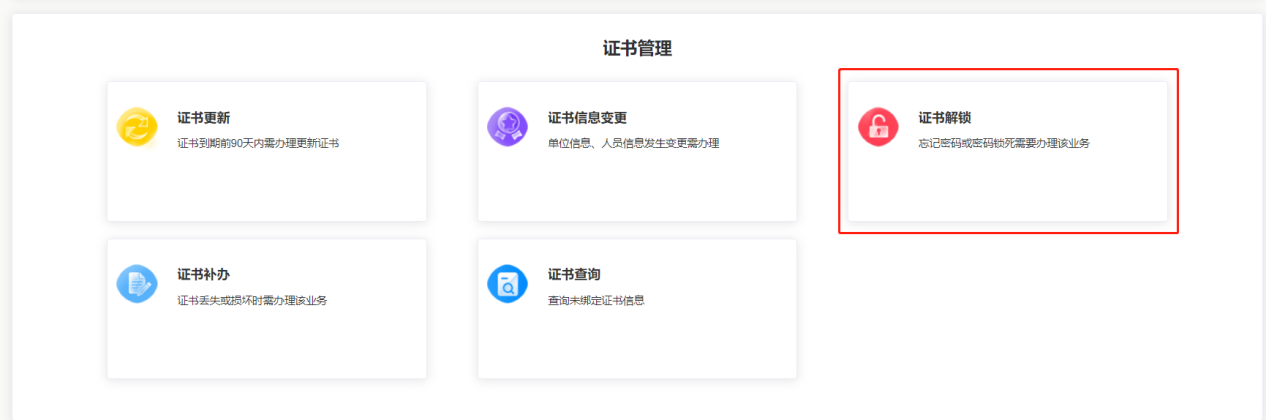 图 38选择当前需要解锁得证书，点击【登录】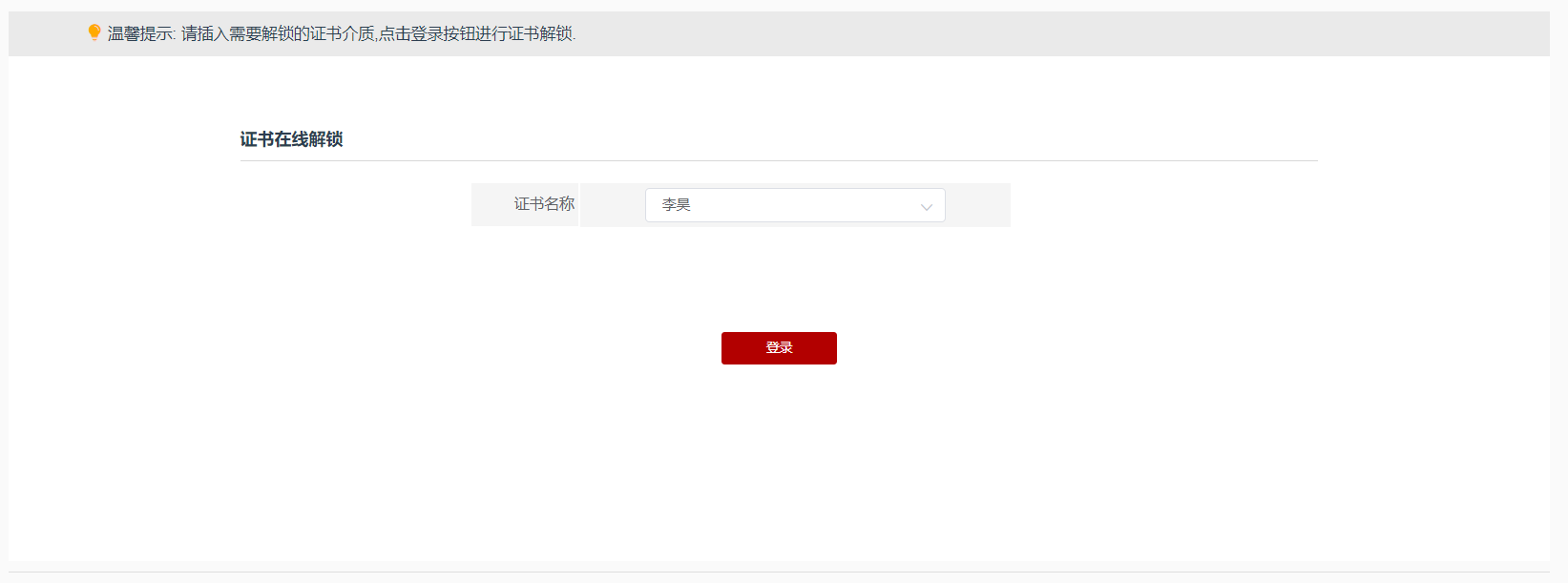 图 39登录之后选择核验方式，核验成功后进入设置新密码界面。解锁需填写解锁授权码，授权根据核验方式不同获取得方式如下：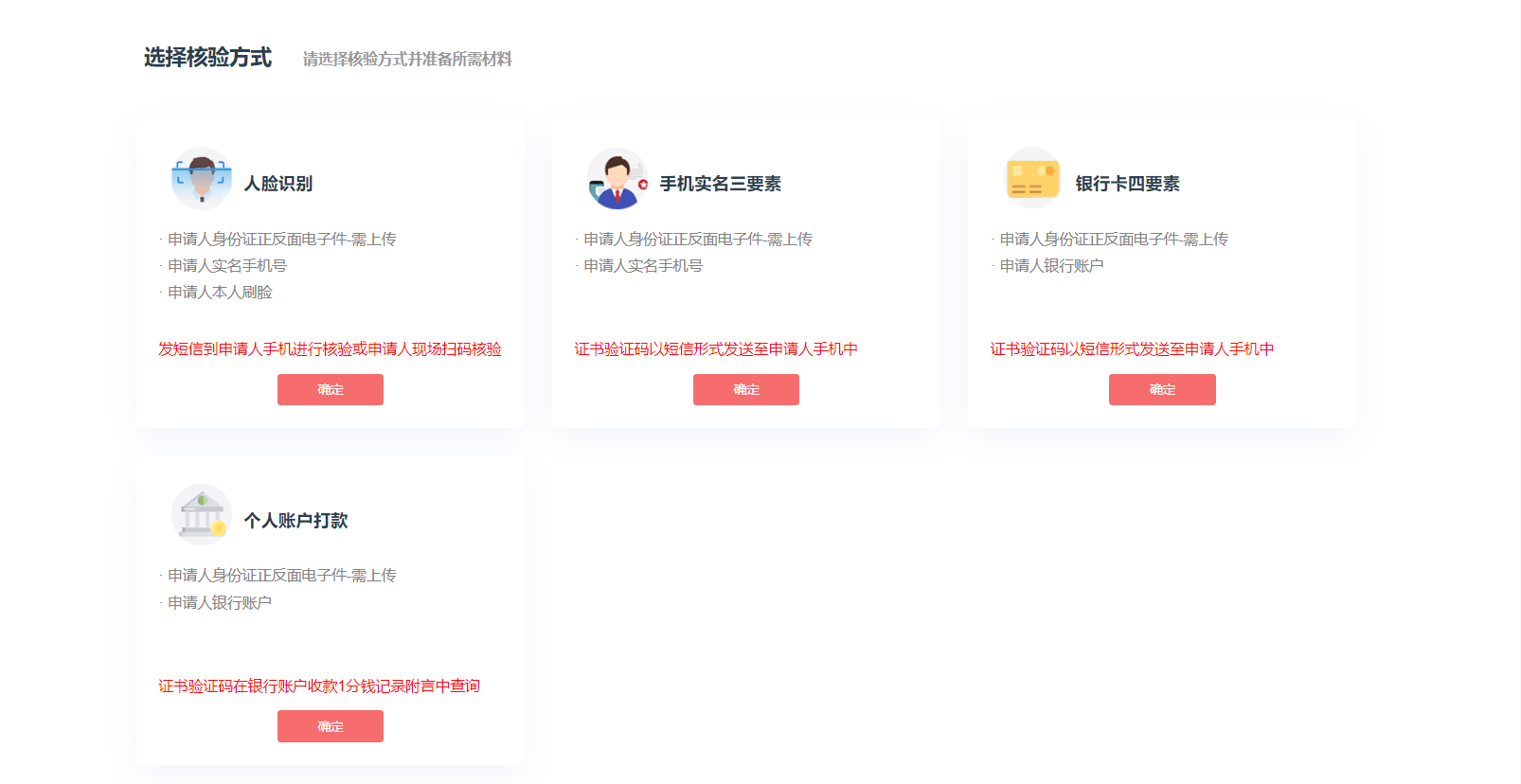 图 40管理中心管理中心包括【申请证书】、【我的订单】、【我的证书】三部分，点击“申请证书”跳转至首页【证书新办】模块。5.1 我的订单我的订单分为【未完成业务】、【已完成业务】两部分，根据不同的订单状态，每笔订单支持不同的操作：单笔业务未办理完成的，用户对该笔订单进行“查看详情”可跳转至【订单详情】页面，“继续办理”可回到业务中止的页面继续办理，“取消订单”可删除该笔订单，并用订单办理的证件重新发起业务办理；请注意：同一证件号未完成订单未取消的，不可重新发起同样的业务办理流程。单笔业务办理流程走完，需要等待材料审核的，用户只可“查看详情”，等待材料审核完成后，可在操作处点击“下载证书”，跳转至证书下载页面。下载完证书，或者不需要材料审核或下载的订单，进入【已完成业务】列表，用户可“查看详情”。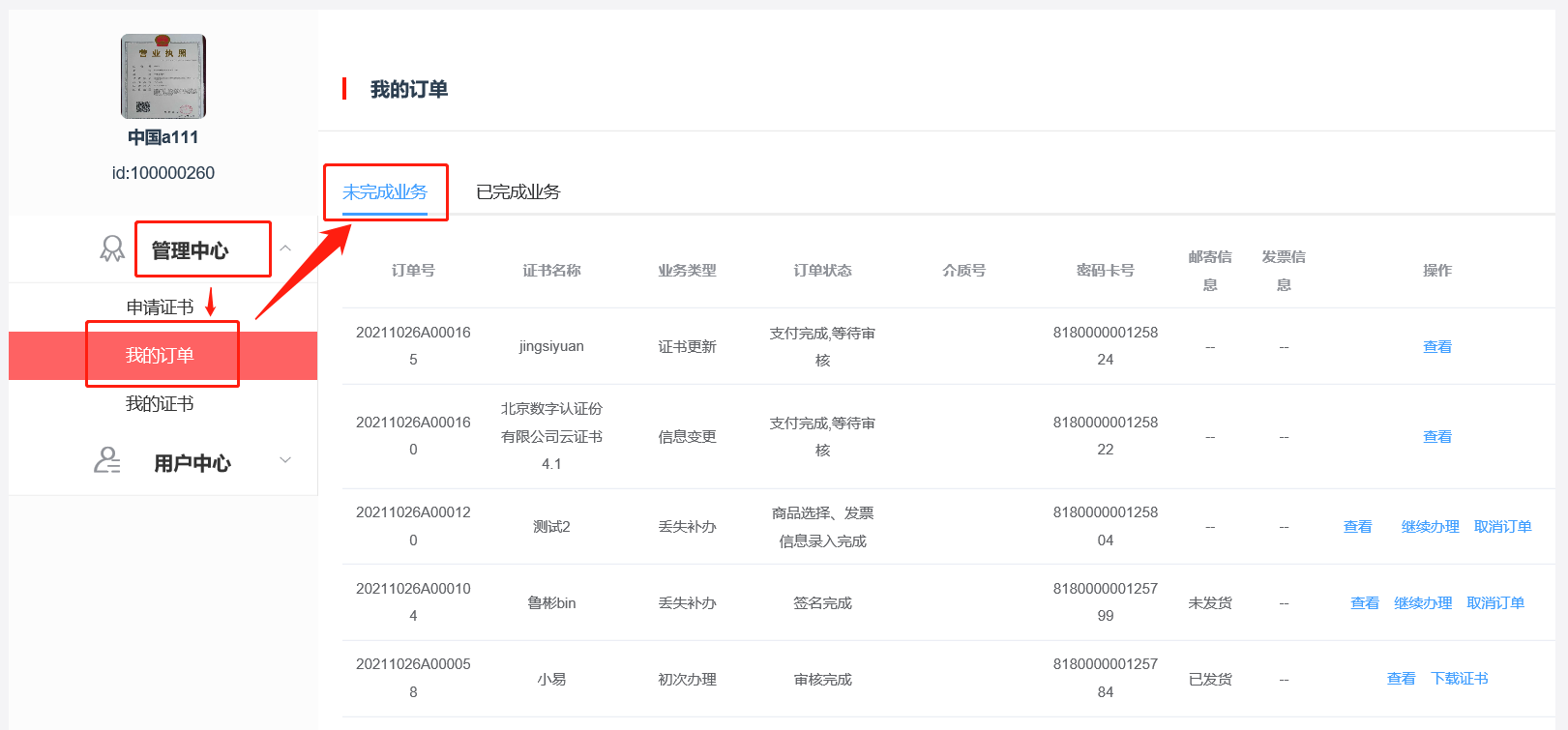 图 41 ：我的订单5.2 我的证书我的证书分为【KEY证书】、【云证书】两部分，用户可在此处对key证书进行更新、变更、补办。当该证书操作处显示“业务进行中”时，该证书有未完成的业务，可到【我的订单】处查看订单状态。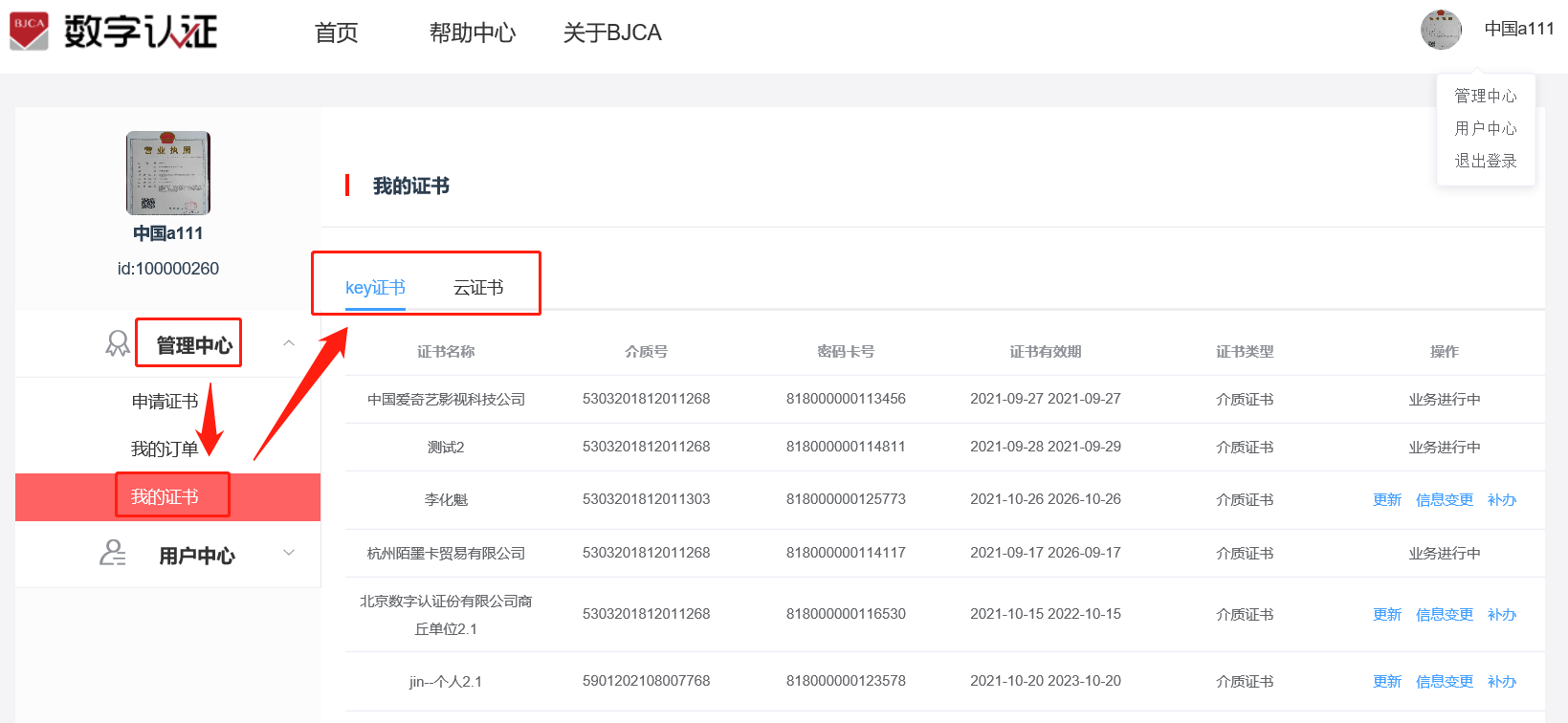 图 42：我的证书用户中心点击导航栏右侧“头像+账号”图标按钮，在下拉菜单中选择“用户中心”按钮，用户可进入【用户中心-个人信息】页面，用户可进行修改头像、修改用户名、变更手机号、修改密码、增删绑定证书等操作。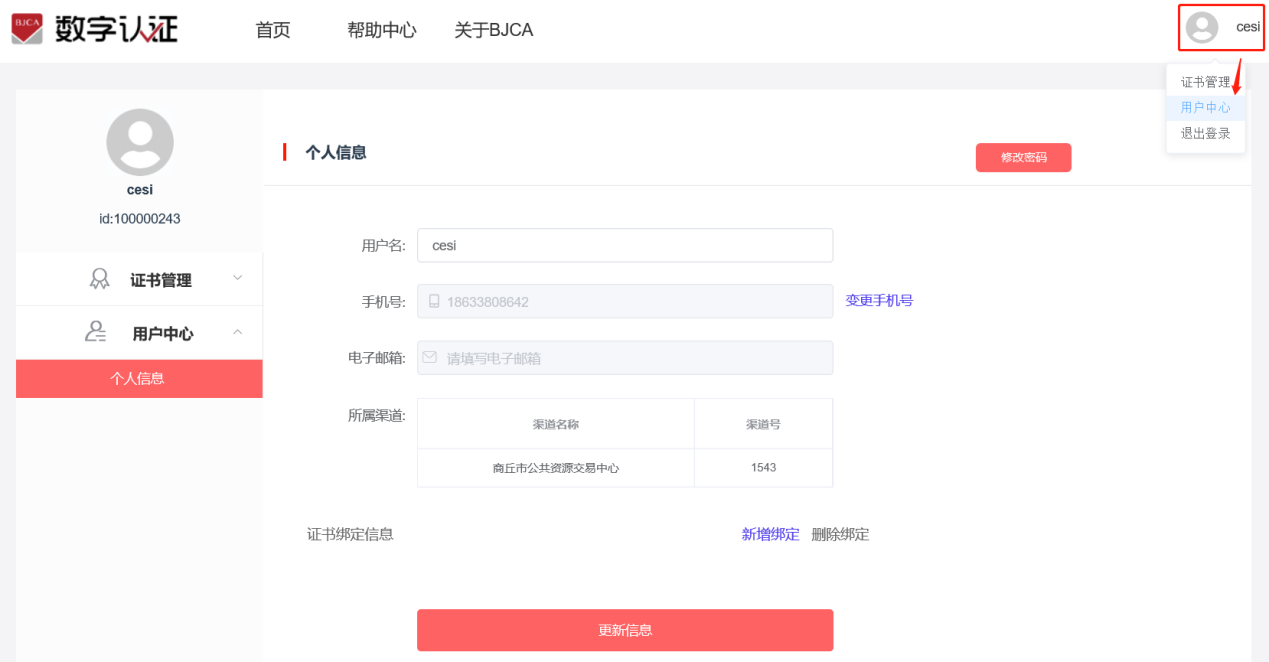 图 4 : 用户中心-个人信息页面修改头像：点击左上角头像，可选择电脑本地存储的图片，更新现有头像。修改密码：点击“修改密码”按钮，进入【修改密码】页面，输入手机号码、新密码、确认新密码、图形验证码、短信验证码后，完成密码修改。变更手机号：点击“变更手机号”，进入【变更手机号】页面，第一步输入当前手机号的验证码，第二步输入新手机号+验证码，可以更换绑定手机号。变更用户名：在用户名输入框处，输入新的用户名，点击“更新信息”，可将用户名保存为更新后的用户名。绑定证书：点击“新增绑定”，在【绑定证书】页面输入证书介质号，可绑定该证书，绑定后，用户可直接插入该介质号的证书进行系统登录。点击“删除绑定”，在证书列表可删除已绑定的证书。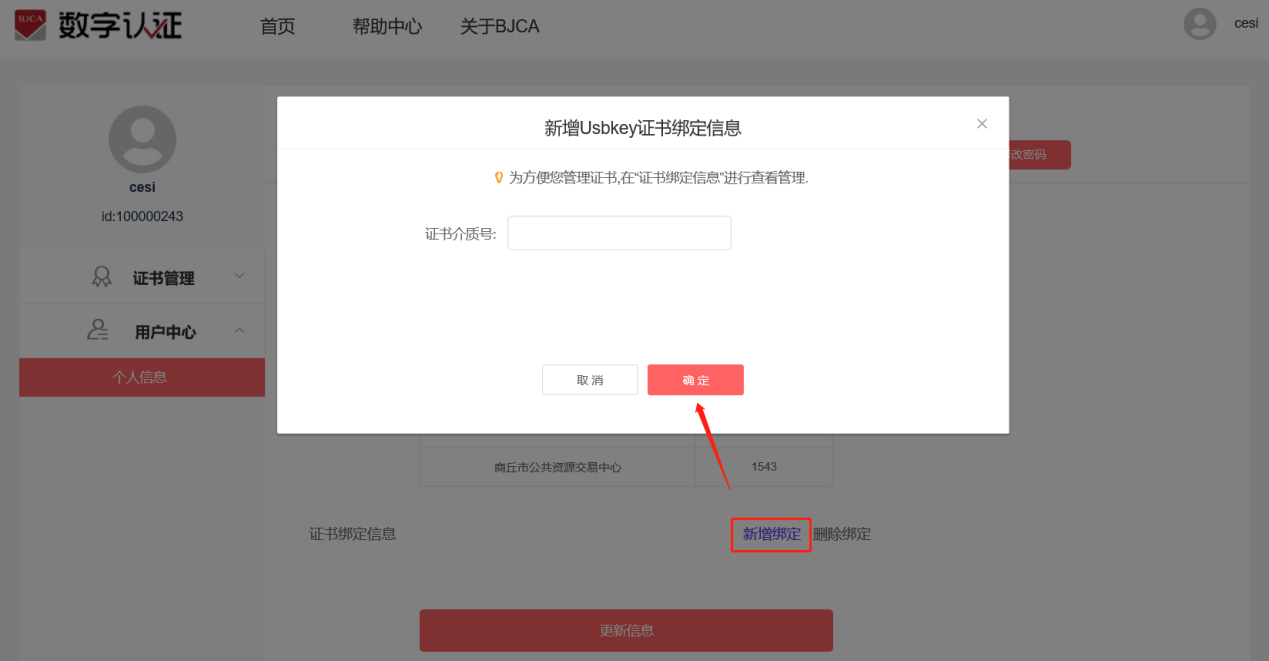 图 5 : 新增绑定证书请注意：经过绑定后的证书才可以通过插key的方式直接登录系统，未绑定的证书无法插key登录。问题咨询 7.1联系方式如办理证书遇到问题，可咨询证书办理相关人员，联系方式如下：联系人：喻先生联系电话：153 9718 6168（工作日周一至周五09:00-11：30，13：00-17:30）    受理地址：杭州市上城区天城路91号聚落工场A座501认证方式材料内容证书密码企业对公打款认证（无需法人操作）营业执照原件或复印件照片（复印件需加盖公章）经办人身份证正反面照片法定代表人姓名、身份证号码正确且账户状态正常的企业银行账户在对公账户收款1分钱记录附言中查询法定代表人手机号认证营业执照原件或复印件照片（复印件需加盖公章）经办人身份证正反面照片法定代表人姓名、身份证号码、法定代表人实名手机号法定代表人手机短信查收法定代表人银行卡信息营业执照原件或复印件照片（复印件需加盖公章）经办人身份证正反面照片法定代表人姓名、身份证号码、法定代表人实名手机号法定代表人正确且账户状态正常的个人银行账户。法定代表人手机短信查收法定代表人刷脸认证营业执照原件或复印件照片（复印件需加盖公章）经办人身份证正反面照片法定代表人姓名、身份证号码、法定代表人实名手机号法定代表人手机短信查收认证方式需填写信息项企业对公账户打款认证企业名称、统一社会信用代码；法定代表人姓名、法定代表人证件号、法定代表人手机号企业银行账户、开户行、开户地址法人手机实名三要素认证企业名称、统一社会信用代码；法定代表人姓名、法定代表人证件号、法定代表人实名手机号法人银行四要素认证企业名称、统一社会信用代码；法定代表人姓名、法定代表人证件号法定代表人银行卡号、法定代表人预留手机号法人人脸识别认证企业名称、统一社会信用代码；法定代表人姓名、法定代表人证件号、法定代表人实名手机号认证方式需填写信息项经办人手机号认证经办人姓名、经办人证件号、经办人电子邮箱、经办人实名手机号经办人银行卡信息经办人姓名、经办人证件号、经办人电子邮箱、经办人银行卡号、经办人预留手机号经办人刷脸认证经办人姓名、经办人证件号、经办人电子邮箱、经办人实名手机号认证方式材料内容证书密码通用材料用户身份证正反面照片无个人账户打款认证正确且账户状态正常的银行账户在银行账户收款1分钱记录附言中查询手机实名三要素认证用户身份证号、实名手机号申请人手机短信查收银行卡四要素认证正确且账户状态正常的银行账户申请人手机短信查收人脸识别认证用户身份证号、实名手机号申请人手机短信查收认证方式需填写信息项个人账户打款认证用户名、证件类型、证件号码、手机号银行账户、开户行、开户行地址手机实名三要素认证用户名、证件类型、证件号码、手机号银行卡四要素认证用户名、证件类型、证件号码申请人银行账号、银行预留手机号人脸识别认证用户名、证件类型、证件号码、手机号认证方式需填写信息项经办人手机号认证经办人姓名、经办人证件号、经办人电子邮箱、经办人实名手机号经办人银行卡信息经办人姓名、经办人证件号、经办人电子邮箱、经办人银行卡号、经办人预留手机号经办人刷脸认证经办人姓名、经办人证件号、经办人电子邮箱、经办人实名手机号认证方式证书解锁授权码账户打款认证在银行账户收款1分钱记录附言中查询手机实名三要素认证申请人手机短信查收银行卡四要素认证申请人手机短信查收人脸识别认证申请人手机短信查收